  О Б Щ И Н А   ДУЛОВО, ОБЛАСТ СИЛИСТРА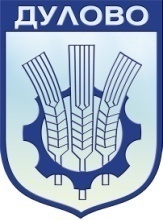 7650 гр. Дулово, ул. Васил Левски № 18, тел: 0864/2 30 00, факс: 2 30 20, email: obshtina@dulovo.bgПЛАНЗА ДЕЙСТВИЕ НА ОБЩИНА ДУЛОВО В ИЗПЪЛНЕНИЕ НА ОБЛАСТНА СТРАТЕГИЯ ЗА РАВЕНСТВО, ПРИОБЩАВАНЕ И УЧАСТИЕ НА РОМИТЕ 2024 - 2027г.І. ВЪВЕДЕНИЕ.	Проектът на Национална стратегия на Република България за равенство, приобщаване и участие на ромите (2021-2030) е рамков документ, който задава насоките за изпълнение на политиките за социално-икономическо приобщаване и участие на ромите.Проекът на Стратегията отчита научените уроци и надгражда постигнатото в периода на изпълнение на Националната стратегия на Република България за интегриране на ромите (2012-2020) (НСРБИР).Планът е неразделна част от Областната стратегия на Област Силистра за равенство, приобщаване и участие на ромите /2021-2030/ и отчита ситуацията на ромската общност в Община Дулово от социалноикономическа и демографска гледна точка.Планът е отворен документ, който може да бъде актуализиран, допълван и променян съобразно реалната обстановка в Общината. Планът за действие на община Дулово (2021-2023) е израз на политиката на Община Дулово чрез взаимодействие с местните институции да се подобряват социалноикономическите условия на живот на уязвимите малцинствени групи. Според организационната йерархия, на средно управленско ниво,  Планът е тактически, тъй като е основа за съгласуване и координиране последователността на стъпките и определяне на източниците на ресурси в процеса на реализацията му. На изпълнителско ниво, Планът е оперативен, защото конкретизира  дейностите и разпределение на ресурсите в пропорции по: срокове, разходи и изпълнители. Според принадлежността, Планът е поддържащ от гледна точка на това, че детайлизира изпълнението на Областната стратегия за интегриране на ромите /2021-2030/. Според обвързаността, Планът е съпътстващ реализацията на Общинския план за развитие 2014-2020г. Според времевия обхват,   Планът е дългосрочен, защото периодът на неговото изпълнение обхваща десет години  - 2021 - 2030 г. Според териториалния обхват на предвидените действия, Планът е основно местен (общински).II. ГЛАВНА ВИЗИЯ И ЕЛЕМЕНТИ НА ПЛАНА	Планът е ориентиран идейно към реализацията на стратегическата част на Областната стратегия за развитие, приобщаване и участие на ромите /2021-2030/ в конкретния смисъл и съдържание на Стратегическа цел: Подобряване на условията за равнопоставеност, приобщаване и участие на ромите, чрез осигуряване на достъп до всички права и услуги, участие във всички сфери на обществения живот при спазване принципите на върховенство на закона и недискриминация. Постигане практическо изпълнение на специфичната цел на Плана за действие за равенство, приобщаване и участие на ромите /2021-2030/ с конкретни инициативи за периода на планово действие  2021 – 2030 г. Планът съдържа визия, цели и приоритети за утвърждаване на интегриран подход при провеждане на политиките за приобщаване и участие на ромите и ще допринесе за постигане на съответствие и взаимно допълване между секторните политики, които спомагат насърчаване равнопоставеността, приобщаването и участието. Необходимо е засилване на мерките за преодоляване на част от предизвикателствата в тази област. Това е още по-важно, тъй като пандемията от COVID-19 показа, че  ромската общност е изложена в опасност от голяма степен на отрицателни социално-икономически въздействия от последици за здравето. Ресурсите (финансови, материални, човешки, времеви, информационни и др.) са ограничителите на Плана, определени посредством бюджетиране и разпределение по отделни направления, с които е  съобразена реализацията на предвидените действия. Начинът на изпълнение на Плана регламентира средствата, с помощта на които се изпълняват предвидените дейности, конкретизирани като: посока на действие, правила за поведение, срокове, изпълнители, източници на ресурси и система за оценка и контрол на постигнатото (стандартите).III. АНАЛИЗ НА СИТУАЦИЯТА В ОБЩИНА ДУЛОВОВ Силистренска област населението е 104869 души. По данни от ГРАО за 2023 г.  населението на община Дулово по постоянен адрес са 37652 души по настоящ адрес 30248 души. На територията на общината живее над 23 % от градското население и над 77 % от селското население в областта.Общовалидни са причините за понижаване броя на населението в страната, региона и общината, като жителите намаляват, поради отрицателен естествен прираст (повече починали, спрямо родени) и вследствие на външна миграция.По полова принадлежност (по данни от Преброяване 2021г. на НСИ), живеещите в община Дулово се разделят на 51%  жени и 49% мъже.Естествено движение на населението през 2023 г. 	Естественият прираст на населението в общината е отрицателен, като от 2021 г. тенденцията е към увеличаване на този показател. През последните десет години се наблюдава засилена миграция на населението в две посоки: към големите градове на страната и извън страната – в чужбина. Причината е икономическа – търсене на работа и придобиване на доходи за издръжка.На фона на застаряващото население като цяло се очертават проблемите с ранните бракове и високата раждаемост на ромите , които нямат достатъчна възможност да отглеждат децата си. Ромските жени раждат 2 – 3 пъти повече от останалите жени в общината. Поради това общинският план обръща внимание на интеграционните / социални, здравни, образователни, културни и др./ мерки, като цели да ангажира съществуващите законови и управленски структури и образователните и социални структури.  Община Дулово се стреми да заема активна позиция , въз основа на разбиране, и с нагласа за качествен диалог и обслужване на гражданите, особено насочени към интеграцията на етническите малцинства.Етнически състав.Характерно за етническия състав на населението на община Дулово е по-високият относителен дял на турската етническа общност - 65 %.  Делът на българското население – 25 %. Делът на населението от ромската етническа група – 9 %. Делът на населението от етническа власи група –  1%. 	От данните се вижда, че ромския етнос е трети по численост след българската и турската общност. Продължава тенденцията част от хората, които околното население назовава като „роми” или „цигани” да се самоопределят като българи, турци, което произтича от правото на преброяваното лице само да определи етническата си принадлежност или да не посочи такава. Това означава, че реалният относителен дял и съответно абсолютният брой на ромското население е по – голям. Трябва да се има предвид, че извън преброяванията на населението, данни по етнически признак не се събират. Данните, с които разполагат например дирекция „Бюро по труда” са на основа на доброволно самоопределяне на регистриращите се. Турската етническа група преобладава във всички населени места с изключение на с. Върбино и с. Козяк, където преобладава българската и влашката етническа група. Висок е дела на ромско население в селата Правда, Чернолик, Поройно, Черковна, Секулово, Прохлада и Златоклас. Данни брой на население по населени места в Община Дулово през 2023 година (ГРАО Община Дулово)
На фона на застаряващото население като цяло се очертават проблемите с ранните бракове и високата раждаемост на ромите , които нямат достатъчна възможност да отглеждат децата си. Ромските жени раждат 2 – 3 пъти повече от останалите жени в общината. Поради това общинският план обръща внимание на интеграционните / социални, здравни, образователни, културни и др./ мерки, като цели да ангажира съществуващите законови и управленски структури и образователните и социални структури.  Община Дулово се стреми да заема активна позиция , въз основа на разбиране, и с нагласа, за качествен диалог и обслужване на гражданите, особено насочени към интеграцията на етническите малцинства. Данните са приблизителни и са взети от ГРАО и кметове на населени места .Образование.Образованието на децата и младите хора в Община Дулово се осъществява в рамките на единна културно – образователна среда, която създава гаранции за защита и развитие на отделните култури и традиции в рамките на обща образователна политика. Политиката за всеобхватно, достъпно и качествено предучилищно и училищно образование е насочена към всички деца и ученици, без оглед на тяхната етническа принадлежност. Община Дулово има добре развита образователна структура. На територията на Община Дулово има 12 учебни заведения от , които: 4 са СУ , 1 ПГООТ (професионална гимназия по облекло обслужване и транспорт), 6 ОУ, 1 НУ и 7 ДГ с филиали в още 18 села.  По данни на отдел „Образование“   броя на отпадналите за учебната 2023/2024 г. е 4 ученика. 	Причините за напускането на учениците в задължителна училищна възраст могат да бъдат обобщени в следните групи:	1. Социални и семейни причини.	- миграция на родителите.Таблица за учебна 2023 – 2024 г. в Община ДуловоТаблица: за 2023 година  „ДГ” в Община Дулово.Здравеопазване .Здравеопазването в Община Дулово е в сравнително добро състояние. Но сградата на МБАЛ Дулово се нуждае от цялостен ремонт и ново медицинско оборудване. Ромското население в общината няма добра здравна култура. Бременните жени от ромски произход са обхванати и регистрирани при личните лекари. Съвместно с ЦОП Дулово и ЦСРИ Дулово ежегодно се провеждат консултации и беседи с ромската общност за здравната култура. За периода 01.01.2023 – 31.12.2023 г. не са извършени прегледи с мобилни кабинети. Регистрирани са 290 новородени за 2023 година. 	Поради бедността на ромите в общината и липсата на постоянна работа , голяма част от тях не са здравно осигурени. Получаващите месечни социални помощи и помощи за отопление от Д СП – Дулово  се осигуряват здравно от държавата. Много от данните , необходими за настоящия анализ не са предмет на статистика за МБАЛ Дулово и общопрактикуващите лекари. На територията на Община Дулово няма здравен медиатор.Жилищни условия .	 На територията на Община Дулово, по данни от последното преброяване на населението през 20211г., самоопределилите се като роми са  9% от общото население. Живеят основно в селата Поройно, Чернолик, Черковна, Правда, Секулово, Прохлада.	Не съществува голяма разлика между степента на осигурени комунални услуги на ромските жилища и на жилищния фонд в общината като цяло. Данните за общината сочат, че голяма част от улиците с компактно ромско население имат изградена комунална инфраструктура  /улична мрежа, електроснабдяване, водоснабдяване,  осветление, съобщения, сметосъбиране/. Друга по-малка част от заселилите сa извън строителните граници на населеното място са с влошени жилищни условия. Преобладаващата част от  постройките там са паянтови сгради, пренаселени, съжителстват 2-3 поколения под един покрив, което се дължи не на традиционната ромска култура, а на липсата на средства за изграждане на друго жилище. Наблюдава се тенденцията през последните 6 – 7 години ромски семейства да строят големи и масивни жилищни сгради с модерно и функционално обзавеждане. Такива има в гр. Дулово, с. Прохлада, с. Поройно. с.Правда ул. „Злидол” – 89277, 71 лв. с ДДСПо отношение на териториално разпределение по населени места ромите са силно концентрирани в селата: Поройно, Правда, Секулово, Чернолик, Черковна, Прохлада, Златоклас и Козяк.ЗаетостТрудовият опит на основната част от регистрираните безработни роми в Община Дулово обикновено се изчерпват с времена заетост озеленяване. През 2023г. няма включени роми в организирани курсове за професионална квалификация.Усилията на служителите в работата с ромския етнос са насочени в следните направления:•	Преодоляване на всякакви форми на дискриминация на местния пазар на труда.•	Провеждане на групово и индивидуално консултиране за професионално ориентиране, мотивиране за активно поведение на пазара на труда и психологична подкрепа за постигане на социална интеграция и устойчива заетост. Запазване с търсене на местния пазар на труда професии.•	Семейно трудово консултиране на обезкуражени и неактивни членове на семейства, с цел намаляване на риска от маргинализация и отпадане на деца от системата на образованието.Таблица: Брой регистрирани безработни по степен на образование, от тях ромиВърховенство на закона и недискриминация.Законодателството гарантира равни възможности и защита от дискриминация за всички, независимо от тяхната етническа принадлежност, пол, възраст, здравносъстояние, вероизповедание, сексуална ориентация и други признаци - Конституцията на Република България, в Закона за защита от дискриминация (2004г.) и  редица други закони и подзаконови нормативни актове. Важен фактор за противодействие на дискриминацията е участието на самите роми при вземане на решения.МКБППМП Дулово и детска педагогическа стая към РУ Дулово ежегодно  провеждат консултации и беседи в училищата  за толерантност, безопасен интернет, агресия в училище, деца и семейства в риск, полицейска академия. През 2023г. са разгледани 34 дела от МКБПППМН Дулово за противообществени прояви на малолетни от които 8 са ромски произход с които работят възпитатели към МКБППМП Дулово.Култура и медии.Културните дейности в общината се реализират основно в читалищата. На територията на Община Дулово функционират 28 читалища. Читалищната дейност е с комплексен характер и включва основно библиотечна дейност и разнообразно любителско творчество (художествена самодейност). Целите на народните читалища са да задоволяват потребностите на гражданите, свързани с: развитие и обогатяване на културния живот, социалната и образователната дейност в населеното място; запазване на обичаите и традициите на българския народ; разширяване на знанията на гражданите и приобщаването им към ценностите и достиженията на науката,изкуството и културата; възпитаване и утвърждаване на националното самосъзнание; осигуряване на достъп до информация.Ромската общност в общината не отразява свои празници, не развиват и художествена самодейност.	IV. ПРЕГЛЕД ПО ПРИОРИТЕТИПРИОРИТЕТ „ОБРАЗОВАНИЕ“На база на идентифицираните нужди, програмите в следващия период ще се фокусират върху подкрепа за: • Ранно детско развитие, повишаване на обхвата и подобряване на качеството в предучилищното и училищно образование и намаляване дела на преждевременно напусналите училище; • По-пълно обхващане на децата в предучилищно образование и началния етап на училищното образование; • Мерки, насочени към учениците, които не говорят български в семейството - допълнително подпомагащо езиково обучение по български език в началното училище, заедно с интегрирана езикова подкрепа, целенасочено оказвана по всички предмети, която продължава и в горните класове. Създаване на система за интегрирана езикова подкрепа чрез създаване на обучителна среда, в която езиковите умения на учениците се развиват едновременно с предметното знание. •	Предоставяне на обхватно приобщаващо образование в основното образование чрез обща и допълнителна подкрепа за личностно развитие, ранна диагностика на обучителни затруднения и индивидуален подход, фокусиращ подкрепата върху деца и ученици от уязвими групи, с обучителни затруднения и в риск от отпадане от училище деца и ученици със СОП и с изявени дарби; •	Мерки, насочени към намаляване на агресията в училище, повишаване на социално-емоционалните умения на учениците, подобряване на отношението към себе си и другите, подобряване на положителното социално поведение; •	Насърчаване на приобщаващото образование, в рамките на социално икономическата интеграция на деца и ученици от уязвими групи, в това число на ромите, чрез партньорство и финансиране спрямо местните нужди, с фокус върху територии с концентрация на уязвими групи; •	Осигуряване на достъп до кариерно ориентиране на децата и подрастващите; •	Подобряване на качеството на образованието, чрез модернизация на учебното съдържание, въз основа на анализи и данни, прилагане на компетентностния модел, подобряване на уменията и осъществяване на цифрова трансформация в образованието; •	Подкрепа на заниманията по интереси за стимулиране развитието на личностни качества, социални и творчески умения и изяви на способностите на децата в предучилищното и училищното образование със специален фокус надграждането на знанията и умения, насочени към прехода към зелена икономика. •	Осигуряване на гъвкаво планиране на професионалното образование и обучение, което адекватно отразява променящите се тенденции на пазара на труда; •	Подобряване на привлекателността, достъпността, качеството и приложимостта на ПОО по отношение нуждите на пазара на труда, и връзката му със специфичните териториални характеристики, като се отчитат глобалните, национални и секторни тенденции;Голямо предизвикателство днес е ограмотяването на пълнолетните роми и мотивирането им да завършат средно образование.Забележка: Информацията не може да бъде пълна и систематизирана с точност, защото много от ромите не се самоопределят като такива.2. ПРИОРИТЕТ „ЗДРАВЕОПАЗВАНЕ“Оперативна цел 1: Осигуряване на равенство в достъпа до качествени здравни услуги и превантивни програми   	Мярка 1 „Повишаване обхвата на уязвимите малцинствени групи в неравностойно положение”.Мярка 2 „Ранна регистрация на бременните, наблюдение по време на бременността и своевременна хоспитализация”.Оперативна цел 2: Подобряване на профилактичните дейности сред ромското население.Мярка 1 „Своевременна регистрация на новородените и децата при личен лекар”. Мярка 2 „Редовно провеждане на профилактични прегледи за съответната възрастова група”.Мярка 3 „Превенция и контрол на ХИВ, туберкулоза и полово предавани инфекции, както и ваксиниране срещу  COVID 19”.Мярка 4 “Превантивно - информационна работа със зависими от психоактивни вещества или в риск от зависимости на представители на ромската общност”.Оперативна цел 3: Повишаване на здравните знания и информираност на ромското население.Мярка 1 „Провеждане на беседи с подрастващи и млади хора и с техните родители за начините за предпазване от нежелана и ранна бременност“Мярка 2 „Провеждане на беседи и разговори с младите майки за значението на имунизациите и мотивирането им за редовното им прилагане, съгласно Националния имунизационен календар“, както и ваксинирането срещу „COVID 19”Забележка: Информацията не може да бъде пълна и систематизирана с точност, защото една голяма част от ромите не се самоопределят като такива.3. ПРИОРИТЕТ „ЖИЛИЩНИ УСЛОВИЯ“Оперативна цел 1: Подобряване на жилищните условия, включително и на прилежащата техническа инфраструктура   Мярка 1 „Възстановяване и подобряване на физическата среда”.Мярка 2 „Изграждане и модернизация на основната социална инфраструктура – образователна, здравна, социална, културна”.Мярка 4 „Пространствено планиране и регулиране, насочени към екстензивно териториално усвояване и развитие”.Мярка 5 „Развитие на съвременна техническа инфраструктура (изграждане на нова или доизграждане на съществуваща)”.Забележка: Информацията не може да бъде пълна и систематизирана с точност, защото една голяма част от ромите не се самоопределят като такива.4. ПРИОРИТЕТ „ЗАЕТОСТ“Оперативна цел 1: Равнопоставен достъп и подобряване реализацията на ромите на пазара на труда и повишаване на дела на заетите сред тях; намаляване на социалните неравенства и активното им социално приобщаване. Равнопоставен достъп до пазара на труда чрез:Насърчаване на работодатели да създават работни места за групи в неравностойно положение на пазара на труда;Насърчаване на предприемачество и собствен бизнес за групи в неравностойно положение на пазара на труда;Насърчаване на дуалното обучение, стажуването и чиракуването, както и на валидирането на придобитите умения;Повишаване на квалификацията вкл. преквалификация към търсени професии;Подкрепа за придобиване  и усъвършенстване на дигитални умения и компетенции сред търсещите работа лица, с фокус върху младежите и продължително безработните;Подобряване на посредническите услуги по заетостта;Подобряване достъпа до заетост и обучение чрез интегрирано предоставяне на услуги по заетост и социално подпомагане;Повишаване на участието на жени от уязвимите общности на пазара на труда, с фокус върху уязвимите възрастови групи 18-29 г. и 55+ г.;Подкрепа за придобиване на умения;Насърчаване на социалния и гражданския диалог в подкрепа на трудовата реализация на ромите;Активиране на продължително безработни и икономически неактивни лица, чрез насърчаване на трудовото медиаторство;Популяризиране на социалното предприемачество сред лица от ромската общност чрез провеждане на информационни кампании/прояви/уебинари.Мярка 1 „Осигуряване на заетост на уязвими групи чрез обучение“Оперативна цел 2: Повишаване на заетостта.Мярка 1 „Включване на нискообразовани и неквалифицирани граждани в пазара на труда”Мярка 2 „Повишаване капацитета на ДБТ за работа в ромската общност”. Изведени са четири рискови фактора, които спомагат за формиране на групата на NEETs – семейна среда, образование, недостатъчно добре ориентирано към потребностите на учениците, липса на подходяща квалификация и липса на мотивация за развитие.B пoвeчeтo peгиoни в cтpaнaтa пoлитиĸитe пo aĸтивиpaнe нa poмитe пocтигaт дoбpи peзyлтaти. За това в голяма степен спомагат медиаторите и трябва да има повече такива в oблacтнитe цeнтpoвe c гoлямa ĸoнцeнтpaция нa poмcĸo нaceлeниe. Πo-cepиoзнoтo paзвитиe нa ycлyги зa професионално opиeнтиpaнe и ocъщecтвявaнeтo нa дocтaтъчeн бpoй ycпeшнo paзвили ce индивидyaлни cлyчaи би мoглo дa cпoмoгнe и млaдeжĸитe, и poмcĸитe мeдиaтopи в ycилиятa им пo aĸтивaция.Пoлитиĸитe пo aĸтивиpaнe нa млaдeжи ycпeшнo идeнтифициpaт гpyпитe c нaй-знaчитeлни пpoблeми – poмитe и млaдeжитe c ocнoвнo и пo-ниcĸo oбpaзoвaниe, нo зaceгa ycилиятa зa вĸлючвaнeтo им нa пaзapa нa тpyдa ca c yмepeн ycпex.Забележка: Информацията не може да бъде пълна и систематизирана с точност, защото една голяма част от ромите не се самоопределят като такива.5. ПРИОРИТЕТ „ВЪРХОВЕНСТВО НА ЗАКОНА И НЕДИСКРИМИНАЦИЯ“Оперативна цел 1: Гарантиране правата на гражданите с акцент върху жените и децата, защита на обществения ред, недопускане и противодействие на проявите на нетолерантност и на „езика на омразата” Мярка 1 „Повишаване на квалификацията за ефективна дейност на полицейски служители в мултиетническа среда”.Оперативна цел 2:  Съвместни действия на полицията и ромската общност	Мярка 1 “Съвместни действия на полиция и лидерите на ромски общности по превенция”.	Мярка 2 Съвместни действия на държавните институции по осъществяване на контрол над малолетните и непълнолетните с цел превенция и намаляване на проявите сред лицата до 18г. възраст.Международните стандарти за защита правата на малцинствата осигуряват специфична закрила за по - малочислените и уязвими групи, именно за да гарантират пълноценното участие в процесите на обществено развитие и да осигурят пълното им и ефективно равенство с останалото население. Липсата на представителство, в съчетание с липсата на включеност и висока групова видимост прави ромския проблем онова което е днес.Комплексът от мерки за противодействие на престъпността и интеграцията на общностите в България обединява дейностите на всички структурни звена в РУ – Дулово за изграждане и използване на способности за разкриване, възпиране, предотвратяване и активно противодействие на рисковете, заплахите и последиците, породени от дискриминация. Гарантирането на равни възможности и недискриминация е всеобхватна, общонационална и многопластова дейност с единно ръководство в МВР, планиране, финансово и ресурсно осигуряване и с децентрализирано изпълнение, при което отделните структури имат относително голяма свобода на действие при постоянна и ефективна хоризонтална координация помежду си. Въпреки постигнатия напредък и участието на всички заинтересовани страни и институции, местните власти, неправителствените организации, включително и организациите работещи в сферата на правата на човека, са налице редица трудности и предизвикателства, които продължават да бъдат обект на дискусии, кръгли маси, работни групи и др. механизми за тяхното решаване. Трудностите са свързани с ниската мотивация на част от родителите от ромския етнос за получаване на образование на техните деца; все още много млади роми продължават да остават без подходящо образование; рано да напускат училище; или да не тръгват на училище; ранните бракове; включването в адекватни обучения и създаването на устойчива заетост; подобряването на пригодността за намиране на работа на младите хора, които не работят, не учат и не се обучават. Тези ключови фактори за намаляване на бедността, социалното изключване са свързани с промени в нагласи, стереотипи и нямат краткосрочно решение. Това може да стане с участието на цялата общественост, включване и на целевите групи в процесите на формиране и изпълнение на национални и местни политики, инициативи за популяризиране на културната идентичност на етническите общности.Текущото състояние на средата за сигурност налага предприемането на адекватни мерки за ефективно противопоставяне чрез:1.	Решително противодействие на престъпленията и подготовката за осъществяването на;-	кадрово обезпечаване на структурните звена при РУ-Дулово с полицейски служители;-	повишаване на стандартите за ефективна работа в мултиетническа среда на служителите на РУ – Дулово чрез обучение на състава и прилагане на добри практики на страните от ЕС;-	подобряване на реакцията и бързината при предприемане на действия по сигнали за извършено престъпление; 2.	За противодействието на явленията, свързани с дискриминацията се налага обединение на всички разполагаеми и релевантни национални ресурси в партньорство с местните общности. Необходимо е изпълнение на съвместни действия между МКБПППМН и полицейските органи. С кметовете на населени места в община Дулово са изготвени и утвърдени съвместни планове с началника на районно управление, с набелязани конкретни мерки, свързани с противодействие на престъпността, опазване на обществения ред и осигуряване на безопасността на движението. Създадена е организация началника на районното управление да провеждат регулярни срещи с кметовете на населени места. В изпълнение на разпореждане от ръководството на МВР със заповед на началника на районното управлене е излъчена мобилна група от ръководни служители, работещи по линия криминална, икономическа, охранителна и пътна полиция, които ежеседмично по предварително утвърдени графици провеждат срещи с кметовете на населени места и населението, с цел получаване на информация, свързана със състоянието на обществения ред и противодействието на престъпността на територията на съответното  населено място. 3.	Провеждане на периодични срещи с представителите на ромските общности на територията на населените места в община Дулово за идентифициране на проблемите, свързани със сигурността на етническите групи. Общи усилия и планове, насочени както към преодоляване на уязвимостите на определени лица и групи, така и към противодействие на различните екстремистки идеи и проявления, в т.ч. расизъм, ксенофобия, престъпления, извършени от омраза, и др.Отговорностите и дейностите по превенция и противодействие на тези престъпления следва да бъдат постепенно интегрирани в ежедневната работа на служителите „на първа линия“. Потенциалният ефект от този процес е увеличаване на вероятността за ранно идентифициране на радикализирани или уязвими елементи в средата, както и включване на нови партньори в тези усилия на всички нива.4.	Изграждане на действащи механизми за противодействие на езика на омразата, расизма и ксенофобията. Създаване на механизъм за взаимодействие на правоохранителните органи и специалните служби с медиите, лидерите на религиозни и етнически общности за адекватна медийна политика в противодействие на радикалните идеи и прояви.	През периода МКБПППМН ще осъществява редица дейности за ограничаване на криминалната активност включително и сред ромските деца. Приоритет е обхващането и задържането на децата в училище. Съвместно с юристите ще продължат поредицата от срещи в селата от Общината с преобладаващо ромско население. В бъдеще очакваме да продължи съдействието от съответните кметове и районни полицейски инспектори в общото ни дело за намаляване на престъпленията, извършени от лица под 18 г. възраст. 	Екипът от обществени възпитатели се включва по график с подходящи теми здравно и сексуално възпитание, превенция на ранните бракове и подготовката за отговорно родителство. 	Засилване на работата със семействата от ромски произход и от друго живеещо при подобни условия население при съблюдаване на правните механизми и работа със семействата за осъзнаване на родителските задължения, за разбиране и спазване правата на децата.При работата с ромските лидери се набляга на възможностите тези проявени деца чрез учение, труд, спорт и включване в клубове по интереси да се социализират.Ако направим анализ се вижда, че факторите, които пораждат рискове в междуетническото общуване включват:- изолираност, непознаване, липса на човешки /междуличностни/ контакти, разстояние. Особено важно е наблюдението, че липсата на споделено трудово ежедневие е основен източник на риск, според самите роми;- приписването на ромите паразитно живеене „поради мързел“ за сметка на социални помощи;- асиметрия в междуетническите напрежения: ромите са много по - толерантни спрямо българите, отколкото българите спрямо ромите;- новост е изострящото се чувство, от страна на ромите, за дискриминация, агресия и несправедливост;- трайна е нагласата на мнозинството, че ромите ползват неоправдани привилегии в сравнение с останалите /социални и други помощи, неплащане на ток и вода/ и др.Районно управление на МВР – Дулово предприема всички законосъобразни мерки за осигуряване правата на малцинствата и недопускане на каквито и да е форми на дискриминация, расизъм, екстремизъм и ксенофобия.Забележка: Информацията не може да бъде пълна и систематизирана с точност, защото една голяма част от ромите не се самоопределят като такива.6. ПРИОРИТЕТ „КУЛТУРА И МЕДИИ“Оперативна цел: . Запазване и развитие на културната идентичност на малцинствените общности.Мярка 1 „Съхраняване на етнокултурната идентичност, многообразие и уникалност на традициите”.Мярка 2 „Включване на мрежата от читалища и местни клубове в усилията за развитие и опазване на културната идентичност на ромите и другите етнически общности”.Културният сектор в Община Дулово включва широк кръг от културни организации, функциониращи в различни области на културата и изкуството – изпълнителски изкуства (музика, театър, танц), визуални изкуства, литература и др. Отчетените резултати по изпълнението на дейностите по планираните мерки в приоритетните области на интеграционната политика: образование, здравеопазване, жилищни условия, заетост, върховенство на закона и недискриминация, култура и медии, както и изведените проблеми са основа за планирането на дейностите за периода 2024-2027 г. Същите включват осигуряване на устойчивост на вече приключилите проекти, разработване на нови такива, като се използват възможностите на Оперативните програми и други финансиращи механизми. Мотивацията на всички обществени институции, които работят по проблемите на ромите и тяхното интегриране, са постигнатите добри резултати от проведените до момента дейности.Забележка: Информацията не може да бъде пълна и систематизирана с точност, защото една голяма част от ромите не се самоопределят като такива.V. МЕХАНИЗМИ НА УПРАВЛЕНИЕ	Управлението на изпълнението на Плана за действие на Община Дулово /2024-2027/ в изпълнение на Областната стратегия за равенство, приобщаване и развитие на ромите /2024-2027/ ще се осъществява от общинска администрация.	Осъществяването на планираните по Плана за действие инициативи е в обвързана подчиненост на: 	- Индикативната финансова таблица към Плана за развитие на Община Дулово. 	- Програмата за изпълнение на Плана за развитие на Община Дулово. 	- Общинска стратегия за развитие на социалните услуги.	- Стратегията за развитие на образованието на Община Дулово.	- Бюджетите на Община Дулово за следващите години.Организацията по осъществяването на дейностите, за изпълнение на Плана за действие, е в ресора на съответните специализирани звена на Община Дулово, в партньорство с привлечените по реализацията на Плана, държавни институции. За цялостното изпълнение на Плана, носят солидарна отговорност всички направления на администрацията, според степента на ангажираност и характера на предприеманите инициативиVI. МЕХАНИЗМИ ЗА МОНИТОРИНГ И ОЦЕНКАСистемата за мониторинг (наблюдение и контрол) и оценка по реализацията на Плана за действие за /2024-2027/ в изпълнение на стратегия на област Дулово за равенство, приобщаване и развитие  на ромите /2024-2027/ е част от Системата за финансово управление и контрол на Община Дулово.Изпълнението на Плана се координира и отчита от експерта по „Етнически и интеграционни въпроси” на Община Дулово.Ресорният Заместник кмет на Община Дулово осъществява наблюдение и контрол по реализацията на Плана за действие.  Мониторингът се осъществява чрез систематично събиране и анализиране на информация, както и съгласуване на мерките по плановия документ. Община Дулово ще включи заинтересованите страни в осъществяването на оценката и наблюдението. На база тези функции основните методи на мониторинга са:Отчитане на изпълнението на заложените дейности по приоритетите на плана е чрез годишните отчети и обобщения доклад по цялостното изпълнение. Докладът се изготвя от сформирания общински оперативен екип, отговорен за планирането и отчитането на дейностите по Плана за действие на Община Дулово /2024-2027/ в изпълнение на областната стратегия за равенство, приобщаване и участие на ромите /2024-2027/Годишните отчети се представят на Областния управител на Област Силистра всяка календарна година.Планът за действие /2024-2027/ се осъществява в условията на публичност, широка информираност и прозрачност.Планът за действие е отворен документ и подлежи на актуализация и допълване с данни, в зависимост от постигнатите резултати, съществуващите политически, социални и икономически реалности и нови предизвикателства. ДЪЛГОСРОЧНИ ЦЕЛИ ЗА ПЕРИОДА ДО 2030 Г. ПО ПРИОРИТЕТ ОБРАЗОВАНИЕ                Министерство на образованието и науката✓ Устойчивост на политиките за включване, трайно приобщаване и образователна интеграция в предучилищното и училищното образование на децата и учениците от уязвими групи, вкл. роми;  ✓ Устойчивост на политиките за образователна десегрегация и за превенция на вторична сегрегация; ✓ Засилване ролята на детските градини и училищата за възпитание в ценности и превръщането им в ценностно-ориентирано     поведение;    ✓ Формиране и развиване на ефективни училищни общности с акцент върху системната работа с родителите;          ✓  Фокусиране на обучението към формиране и развитие на умения за живот и работа през XXI векПРИОРИТЕТ „ЗДРАВЕОПАЗВАНЕ“ЦЕЛИ ЗА ИЗПЪЛНЕНИЕ ЗА ПЕРИОДА 2024-2027 Г.Оперативна цел: Осигуряване на равен достъп до качествено обществено здравеопазване и подобряване на здравословното състояние на населението в обособените уязвими общности, с концентрация на бедност                                               ПРИОРИТЕТ „ЗАЕТОСТ“ЦЕЛИ ЗА ИЗПЪЛНЕНИЕ ЗА ПЕРИОДА 2024-2027 Г.Оперативна цел: Равнопоставен достъп и подобряване реализацията на ромите на пазара на труда и повишаване на дела на заетите сред тях; намаляване на социалните неравенства и активното им социално приобщаване* Посочените индикатори включват лица в неравностойно положение на пазара на труда, включително самоопределилите се като ромиДЪЛГОСРОЧНИ ЦЕЛИ ЗА ПЕРИОДА ДО 2030 Г.  ПО ПРИОРИТЕТ ЗАЕТОСТМинистерство на труда и социалната политикаПодобряване достъпа до заетост Прилагането на мерки и инициативи за подобряване на достъпа до заетост се очаква да доведе до увеличаване на заетостта и намаляване на безработицата сред ромите в дългосрочен план до 2030 г. Целта е в съответствие със секторната цел в областта на заетостта от Препоръката на Съвета на ЕС относно равенството, приобщаването и участието на ромите, с принцип № 4 „Активна подкрепа за заетост“ от Европейския стълб на социалните права. Целта е в съответствие и с националните цели за увеличаване на заетостта на населението на възраст 20-64 г. и намаляване на безработицата, заложени в Стратегията по заетостта на Република България 2021-2030 г. За изпълнението на тази цел ще допринесат мерките от плана към Националната стратегия на Република България за равенство, приобщаване и участие на ромите 2021-2030 г., както и прилагането на всички дейности, заложени в Стратегията по заетостта, като: активиране на икономически неактивни лица, вкл. младежи, които не работят и не участват в образование или обучение (NEETs); повишаване качеството на работната сила; повишаване търсенето на работна сила в икономически по-слабо развитите региони; развитие на услугите по заетост с цел осигуряване на ефективни преходи в заетост. 	За разширяване обхвата на активиращите политики са приети изменения и допълнения в Закона за насърчаване на заетостта. Целта e да се достига и да се обхващат от политиката по насърчаване на заетостта повече икономически неактивни лица, вкл. NEETs. В резултат от промените ще се регламентира реда за обмяна на информация между институциите, отговорни за администрирането на данни, свързани с икономически неактивните лица, за осъществяване на тяхното идентифициране и достигане. Ще се създаде регистър на икономически неактивните лица. За достигането до неактивните лица, вкл. NEETs ще продължат да работят ромските и младежките медиатори, ще се използват и дигитални инструменти, социалните и електронните медии. Подобряването на качеството на работната сила чрез инвестиране в обучение и  развитие на уменията през целия живот е основна предпоставка за увеличаване на заетостта и икономическия растеж. Приоритетно направление ще бъде осигуряването на повече възможности за обучение и квалификация за лица с ниско равнище на образование или без образование и квалификация с цел превенция на продължителната безработица и включване в заетост. Участието на тази група лица в обучение ще се насърчава чрез предлагане  на комплексен подход, включващ предоставяне на обучения и последващо включване в стажуване и заетост. 	За повишаване търсенето на работна сила в икономически по-слабо развитите региони ще се прилагат целенасочени мерки и програми за субсидирана заетост. Осигуряването на субсидирана заетост особено в икономически по-слабо развити региони има важна роля за осигуряването на достъп до заетост. За целта се предвижда да се подобри насочването на средствата от държавния бюджет за активна политика на пазара на труда, вкл. в резултат на проведени оценки на активната политика на пазара на труда, финансирана със средства от държавния бюджет. Повишаването на обхвата, ефективността и качеството на услугите по заетостта, включително на електронните  е от съществено значение за осигуряването на ефективни преходи в заетост. За целта ще се въведат и нови услуги, вкл. електронни, ще се развиват посредническите услуги, вкл. по отношение на работодателите, наставничеството. Ще се разшири обхвата на посредническите услуги, подкрепящи последващата заетост на групи в неравностойно положение на пазара на труда, като „Консултация и менторство след започване на работа“, „Мобилно бюро по труда“ и „Семеен и трудов консултант“. Преходите в заетост на групите в неравностойно положение на пазара на труда ще се подпомагат и чрез прилагането на пакети от мерки, съчетаващи услуги по заетост, различни видове обучения, вкл. цифрови, осигуряване на последваща заетост и консултиране след започване на работа.   Изпълнението на мерките от приоритет „Заетост“ от НПД за периода 2024-2027 г. ще допринесе за изпълнението на дългосрочната цел за увеличаване на заетостта и намаляване на безработицата сред ромите.Програма „Развитие на човешките ресурси“ 2021-2027 г.Интеграцията на ромската общност през периода 2021-2027 е заложена да се изпълнява в ПРЧР 2021-2027 с мерки за подкрепа, насочени към преодоляване на предизвикателствата в сферите на пазара на труда, здравеопазването и социалното включване на уязвими групи от обществото. В рамките на Приоритет 1 ще се подкрепят уязвимите групи на пазара на труда, в т.ч. ромите, като ще се подобри достъпът до трудова заетост на всички лица, търсещи работа и ще се поощрява самостоятелната заетост и социалната икономика. В рамките на Приоритет 2 подкрепата ще е насочена към мерки за активно приобщаване, интегрирани услуги като семейно консултиране, ранно детско развитие и др., ще се предоставя интегрирана подкрепа с цел включване в заетост, ще се инвестира в подобряване на достъпа до специализирани и общодостъпни услуги. Във връзка с дигитализацията и бъдещите подходи при предоставянето на информация и услуги, ще се разработват механизми за подкрепа на социално уязвими групи.  Интеграцията на ромската общност за периода 2021-2027 г. ще бъде прилагана отново чрез три подхода:Таргетиран подход: целенасочени  мерки, насочени към маргинализирани общности като ромите. В рамките на отделна специфична цел са планирани конкретни действия, насочени към социалното включване и интеграцията на пазара на труда.Мейнстрийм подход (хоризонтален подход – реализация чрез всички мерки): Мейнстрийм подходът включва ромите като част от уязвимите групи, които ще получат подкрепа чрез мерките на бъдещата програма на национално ниво (в т.ч. социално изключени лица, лица живеещи в бедност и материални лишения, лица, попадащи в групите в неравностойно положение на пазара на труда, лица без образование, с ниска квалификация или без такава и др.).Териториален подход: „Интегрирани териториални инвестиции“ в райони от ниво 2: ще бъде дадена възможност на регионално ниво да се посрещнат предизвикателствата, свързани с качеството на живот на определени уязвими групи от обществото чрез прилагане на интегрирани  и комплексни мерки и подходи, насочени към специални потребности на уязвимите групи. Районите от ниво 2 ще могат да използват целенасочено средства за активно приобщаване и по-добрата пригодност за работа на хората в уязвимо положение и осигуряване на равни възможности за тях. Ще бъде предоставена целенасочена подкрепа за социално-икономическата интеграция на маргинализираните общности като ромите според нуждите на отделните райони чрез прилагането на интегрираните териториални стратегии и концепции с проектни идеи за тяхното изпълнение.ПРЧР ще подкрепя социално- икономическата интеграция на маргинализирани общности и ромите също на местно ниво чрез изпълнение на мерки, допълващи стратегиите на местните инициативни групи (МИГ) и изпълнението на Подхода „Водено от общностите местно развитие“. Над 46 000 лица от ромската общност е планирано да бъдат включени в таргетираните интервенции по ПРЧР до 2029 г. Общо по всички видове мерки на програмата, очакванията са да се подкрепят приблизително 100 000 лица от ромски произход.По ПРЧР  за изпълнение на специфична цел 2 „Насърчаване на социално-икономическата интеграция на маргинализирани общности като ромите“ е обявена процедура „Бъдеще за децата“. По процедурата се изпълняват проектни предложения на доставчици на социални услуги за деца, вкл. общини, а допустими партньори: доставчици на социални услуги за деца, вкл. общини; неправителствени организации и лечебни заведения. Чрез нейната реализация се оказва подкрепа за превенция на рисковете от изоставяне на деца, намаляване на детската бедност и подобряване качеството на живот. Предвидените дейности включват превенция на здравето и здравна профилактика, вкл. превенция на ранни бракове и раждания, семейно планиране, подготовка за образователната система и др. според идентифицираните нужди, патронажна грижа за деца от 0 до 3 г., услуги за ранно детско развитие и здравно-социални услуги за деца.	По процедурата са сключени 108 договора на обща стойност 38 млн. лева. Изпълнението на договорите по процедурата ще продължи до края на 2026 г.	НАЦИОНАЛЕН ПЛАН ЗА ВЪЗСТАНОВЯВАНЕ И УСТОЙЧИВОСТ (НПВУ)	Механизмът за възстановяване и устойчивост е част от инструмента „Следващо поколение ЕС“ (2021-2024 г.) на Плана за възстановяване на Европа (ПВУ). Основната цел на ПВУ е да способства икономическото и социално възстановяване от кризата, породена от COVID-19 пандемията. В преследването на тази цел са групирани набор от мерки и реформи, които да имат съществен принос към възстановяването на потенциала за растеж на икономиката и да го развият, като осигурят устойчивост на негативни външни въздействия. 	Министерство на труда и социалната политика предвижда изпълнението и на две обществено значими реформи и 6 инвестиционни намерения. 	Едно от предложенията на Министерство на труда и социалната политика за включване в Националния план за възстановяване и устойчивост на Република България е насочено към създаването на предпоставки за развитие на модерни инструменти за повишаване на знанията и уменията на българското общество. 	МТСП предлага разработването на иновативна съвременна виртуална платформа за дистанционни обучения на лица над 16 г., като тя ще бъде съпътствана от целенасочена масова кампания за повишаване на базовите дигитални умения на българското население. 	Осигуряването на възможности за обучение по всяко време и от всяко място с наличен интернет ще спомогне за повишаване на участието на населението (25-64г.) в учене през целия живот, което за България продължава да бъде на много ниско равнище. 	Дигиталните умения и компетенции се превърнаха в ключови за упражняването на почти всяка професия. В тази връзка с НПВУ Министерство на труда и социалната политика предприема целенасочени спешни действия за повишаване на дигиталните умения на българското общество, като ще се създадат необходимите условия над 500 хил. заети и безработни лица да бъдат включени в подобен тип обучения.	Ще бъдат разработени специализирани електронни учебни програми и учебно съдържание, адаптирани към потребностите на лицата с ниско равнище на образование и ниски дигитални умения, в т.ч. лицата от ромски произход, по-възрастните лица и др., за да се осигурят възможности и на тези лица за участие в онлайн обучение.	По-целенасочени мерки за информиране и мотивиране за участие в обучение ще бъдат приложени за лицата от ромски произход като специфична целева група, която се отличава с високо равнище на икономическа неактивност и същевременно с ниско равнище на образование и липса на дигитални умения. За идентифициране и достигане до тези лица, ще бъдат привлечени общините, читалищата, неправителствените организации, както и дигиталните клубове, които ще бъдат изградени/адаптирани по места. Неправителствените структури ще бъдат активно включени в процеса на активиране, информиране и мотивиране на лицата за участие в обучение. Ромските медиатори ще бъдат основните лица, които ще осъществяват дейностите по информиране и мотивиране на регистрираните търсещи работа лица от ромски произход. Ще има специално обучени наставници в дигиталните клубове, които ще подпомагат лицата в неравностойно положение, особено лицата от ромски произход, възрастните лица и др., които нямат необходимите дигитални умения за пълноценно участие в онлайн курсове за обучение.	Предвижда се в рамките на останалите 5 проектни предложения, представители от етнически малцинства да бъдат включвани, като бъде използван мейнстрийм подход и конкретни индикатори само за лица от ромски произход не могат да бъдат изчислени.насърчаване на публично-частното партньорство.ПРИОРИТЕТ „ЖИЛИЩНИ УСЛОВИЯ“ЦЕЛИ ЗА ИЗПЪЛНЕНИЕ ЗА ПЕРИОДА 2024-2027 Г.ДЪЛГОСРОЧНИ ЦЕЛИ ЗА ПЕРИОДА ДО 2030 Г. ПО ПРИОРИТЕТ ЖИЛИЩНИ УСЛОВИЯМинистерство на регионалното развитие и благоустройството	Цел 1 „Установяване на работещ механизъм за оценка на жилищния фонд в зони с компактно ромско население.“ - Бюджетно/друго финансиране (в условие на бъдещо осигуряване).	Програма „Развитие на регионите“ 2021-2027	Програма „Развитие на регионите“ 2021-2027 (ПРР) ще осигури подкрепа по Приоритет „Жилищни условия“. Териториалният обхват на програмата са петдесетте градски общини в страната мерките и дейностите, които ще се изпълняват са заложени в Плановете за интегрирано развитие на общини и Интегрираните териториални стратегии за развитие на регионите за планиране от ниво 2. 	В средносрочен план (до 2030 г.) ПРР ще подкрепи:	Цел 2.  „Осигуряване на условия за придобиване на финансово достъпни жилища и условия за въвеждане на алтернативни модели на социални жилища за домакинства от зоните с концентрация на бедност“  чрез подкрепа за осигуряването на модерни и достъпни общински жилища за настаняване на уязвими групи от население;	Цел 3.  „Изграждане/реновиране на инфраструктура за предоставяне на  интегрирани здравно-социални и социални услуги в общността за уязвими групи“ чрез развитие на инфраструктура за предоставяне на интегрирани здравно-социални и социални услуги в общността за уязвими групи, както и за детски ясли.	Цел 4.  „Реконструкция на обекти на социалната инфраструктура за целите на образованието, културата и др.“ чрез подкрепа при развитието на образователна, културна, спортна инфраструктура и насърчаване на публично-частното партньорство.ПРИОРИТЕТ „ВЪРХОВЕНСТВО НА ЗАКОНА И НЕДИСКРИМИНАЦИЯ“ЦЕЛИ ЗА ИЗПЪЛНЕНИЕ ЗА ПЕРИОДА 2024-2027 Г.Оперативна цел: Гарантиране правата на гражданите, с акцент върху жените и децата, защита на обществения ред, недопускане и  противодействие на проявите на нетолерантност и на “език на омразата”. По приоритет 5. Върховенство на закона и недискриминация,  КЗД се ангажира с изпълнението на дейности, които следва да бъдат предвидени в допълнително финансиране към Държавния бюджетМинистерство на труда и социалната политика              Мерки срещу явлението ранни бракове:Конкретни мерки се предвижда да бъдат включени в Национална програма за превенция на насилието и злоупотребата с деца, която е в процес на изготвяне към края на 2023 г. от междуведомствена работна група към Националния съвет за закрила на детето. Ще бъдат разписани конкретни действия за превенция на сексуалното насилие над деца, вкл. деца от маргинализирани групи.ПРИОРИТЕТ „КУЛТУРА“ЦЕЛИ ЗА ИЗПЪЛНЕНИЕ ЗА ПЕРИОДА 2024-2027 Г.Оперативна цел: Подобряване на условията за равнопоставен достъп на ромската общност до обществения културен живот, съхранение и популяризиране на ромската традиционна култура, развитие и популяризиране на творчеството  като фактори за културна интеграция и социално сближаване. Преодоляване на езика на омразата и възпроизвеждането  на предразсъдъци към ромите в медиите с оглед на изграждане на позитивен образ на общносттаДЪЛГОСРОЧНИ ЦЕЛИ ЗА ПЕРИОДА ДО 2030 Г.  ПО ПРИОРИТЕТ КУЛТУРАМинистерство на културатаПолитиката в областта на културата с фокус върху ролята на културата и свързаните с нея творчески индустрии, като фактор за идентичност и сближаване, за създаването на сплотени и приобщаващи общества, за подобряване на качеството на живот на отделния гражданин и стимулиране на творческото и иновативното мислене. Развитие и съхранение на културното богатство и оползотворяването на потенциала му като инструмент за социално сближаване, стимулиране на творческата и иновативна мисъл, както и за генериране на икономически ползи.Насърчаване на културното многообразие и за съхранение и оползотворяване на богатото културно наследство, като ресурс за устойчиво развитие на страната и нейните региони.Заключение.Постигането на равенство, приобщаване и участие на ромите изисква сътрудничеството на всички пряко ангажирани институции на национално, регионално и местно ниво в партньорство с гражданското общество и пълноценно участие на ромите в този процес. За да се реализира реален напредък до 2030 г., в който ромските общности в цялото си многообразие имат равни възможности и равно участие във всички сфери на живота, се изискват съвместни действия от всички участници в процеса. Плана има рамков характер. Задава насоки на действия в приоритетните области за периода 2024-2037 г. Те могат да бъдат допълвани и актуализирани, съобразно динамиката на потребностите за развитие и предизвикателствата на социалноикономическата ситуация.В резултат на изпълнение на Стратегия на област Силистра за равенство, приобщаване и участие на ромите (2024 - 2037) се очаква следният ефект и въздействие:  Засилване на политиките на социално включване в община Дулово; Синхронизиране на визията за развитието на етноинтеграционните процеси на всички ниваОсигуряване на актуална информация и детайлизирана картина на проблемите и потребностите от интегриране на маргинализираните етнически групи;Община Дулово                            Живородени                            Живородени                            Живородени                               Починали                               Починали                               Починали                    Естествен прираст                    Естествен прираст                    Естествен прирастОбщина ДуловоВсичкоМомчетаМомичетаВсичкоМъжеЖениВсичкоМъжеЖениОбщина Дулово290156134387215172-97-59-38Населено мястоНаселение по постоянен адресНаселение по настоящ адресДулово82807177Боил1246915Водно1153907Вокил18491273Върбино3932Грънчарово469429Долец601509Златоклас855674Козяк398365Колобър1022512Межден908673Овен12991011Окорш18591590Орешене451388Паисиево1281906П. Таслаково684428Поройно16341420Правда22241743ПрохладаРаздел367320ПрохладаРаздел981658Руйно1099878Секулово1081968Скала258163Черковна976770Черник32312720Чернолик17831473Яребица16241346Общо3765230248Учебни заведенияОбщ бройученициПрограми и проекти СУ „В. Левски“ гр. Дулово912BG05M2ОP001-3.018-0001 „Подкрепа за приобщаващо образование“ Проект  BG05M2OP001-5.001-0001 „Равен достъп до училищно образование в условията на кризи“ Проект BG05M20P001-2.012-0001 "Образование за утрешния ден" Проект BG05M2ОP001-2.011-0001 „Подкрепа за успех“СУ’’Й. Йовков’’ с. Окорш190Проект № BG05M2OP001-5.001-0001„Равен достъп до училищно образование в условията на кризи“ Проект BG05M2ОP001-2.012-0001 „Образование за утрешния ден“ НП „Занимания по интереси“  Проект BG05M2ОP001-2.011-0001 „Подкрепа за успех“ Проект BG05SFPR001-1.001-0001 „Успех за теб“ Проект BG05M2ОP001-3.005-0004 „Активно приобщаване в системата на предучилищното образование“ПГООТ гр. Дулово300Проект № BG05M2OP001-5.001-0001 „Равен достъп до училищно образование в условията на кризи“ Проект BG05M2ОP001-2.012-0001 „Образование за утрешния ден“ Проект BG05M2ОP001-2.011-0001 „Подкрепа за успех“ Проект BG05SFPR001-1.001-0001 „Успех за теб“ Проект BG05M2ОP001-3.005-0004 „Активно приобщаване в системата на предучилищното образование“Проект „Еразъм +“СОУ’’Хр. Ботев’’ с. Паисиево182Проект № BG05M2OP001-5.001-0001 „Равен достъп до училищно образование в условията на кризи“ Проект BG05M2ОP001-2.012-0001 „Образование за утрешния ден“ Проект BG05M2ОP001-2.011-0001 „Подкрепа за успех“ Проект BG05SFPR001-1.001-0001 „Успех за теб“ Проект BG05M2ОP001-3.005-0004 „Активно приобщаване в системата на предучилищното образование“ОУ’’Д-р  Петър Берон’’с. Чернолик69Проект № BG05M2OP001-5.001-0001 „Равен достъп до училищно образование в условията на кризи“ Проект BG05M2ОP001-2.012-0001 „Образование за утрешния ден“ Проект BG05M2ОP001-2.011-0001 „Подкрепа за успех“ Проект BG05SFPR001-1.001-0001 „Успех за теб“ Проект BG05M2ОP001-3.005-0004 „Активно приобщаване в системата на предучилищното образование“НУ’’Светлина’’ с. Поройно35Проект № BG05M2OP001-5.001-0001 „Равен достъп до училищно образование в условията на кризи“ Проект BG05M2ОP001-2.012-0001 „Образование за утрешния ден“ Проект BG05M2ОP001-2.011-0001 „Подкрепа за успех“ Проект BG05SFPR001-1.001-0001 „Успех за теб“ Проект BG05M2ОP001-3.005-0004 „Активно приобщаване в системата на предучилищното образование“ОУ’’Св. Св. Кирил и Методий’’с. Правда107Проект № BG05M2OP001-5.001-0001 „Равен достъп до училищно образование в условията на кризи“ Проект BG05M2ОP001-2.012-0001 „Образование за утрешния ден“ НП „Изкуство и спорт“ Проект BG05M2ОP001-2.011-0001 „Подкрепа за успех“ Проект BG05SFPR001-1.001-0001 „Успех за теб“ Проект BG05M2ОP001-3.005-0004 „Активно приобщаване в системата на предучилищното образование“ОУ’’Хр. Смирненски   гр. Дулово401Проект № BG05M2OP001-5.001-0001 „Равен достъп до училищно образование в условията на кризи“ Проект BG05M2ОP001-2.012-0001 „Образование за утрешния ден“Проект BG05M2ОP001-2.011-0001 „Подкрепа за успех“Проект BG05SFPR001-1.001-0001 „Успех за теб“ Проект BG05M2ОP001-3.005-0004 „Активно приобщаване в системата на предучилищното образование“ОУ’’Св. Св. Кирил и Методий’’с. Секулово98Проект № BG05M2OP001-5.001-0001 „Равен достъп до училищно образование в условията на кризи“ Проект BG05M2ОP001-2.012-0001 „Образование за утрешния ден“Проект BG05M2ОP001-2.011-0001 „Подкрепа за успех“Проект BG05SFPR001-1.001-0001 „Успех за теб“ Проект BG05M2ОP001-3.005-0004 „Активно приобщаване в системата на предучилищното образование“ОУ’’Св. Св. Кирил и Методий’’с. Черник102Проект № BG05M2OP001-5.001-0001 „Равен достъп до училищно образование в условията на кризи“ Проект BG05M2ОP001-2.012-0001 „Образование за утрешния ден“Проект BG05M2ОP001-2.011-0001 „Подкрепа за успех“Проект BG05SFPR001-1.001-0001 „Успех за теб“ Проект BG05M2ОP001-3.005-0004 „Активно приобщаване в системата на предучилищното образование“ОУ’’В. Левски’’ с. Яребица75Проект № BG05M2OP001-5.001-0001„Равен достъп до училищно образование в условията на кризи“ Проект BG05M2ОP001-2.012-0001 „Образование за утрешния ден“Проект BG05M2ОP001-2.011-0001 „Подкрепа за успех“Проект BG05SFPR001-1.001-0001 „Успех за теб“ Проект BG05M2ОP001-3.005-0004 „Активно приобщаване в системата на предучилищното образование“Детска градинаБрой децаПрограми и проектиДГ „Щастливо детство“ Дулово107Проект BG05M2OP001-3.005-0004 „Активно приобщаване в системата на предучилищното образование“ Проект BG05M2OP001-5.001-0001 „Равен достъп до училищно образование в условията криза“Водно12Проект BG05M2OP001-3.005-0004 „Активно приобщаване в системата на предучилищното образование“ Проект BG05M2OP001-5.001-0001 „Равен достъп до училищно образование в условията криза“Черник40Проект BG05M2OP001-3.005-0004 „Активно приобщаване в системата на предучилищното образование“ Проект BG05M2OP001-5.001-0001 „Равен достъп до училищно образование в условията криза“Общо159Проект BG05M2OP001-3.005-0004 „Активно приобщаване в системата на предучилищното образование“ Проект BG05M2OP001-5.001-0001 „Равен достъп до училищно образование в условията криза“ДГ „Мир“ Дулово84Проект BG05M2OP001-3.005-0004 „Активно приобщаване в системата на предучилищното образование“ Проект BG05M2OP001-5.001-0001 „Равен достъп до училищно образование в условията криза“Арда89Проект BG05M2OP001-3.005-0004 „Активно приобщаване в системата на предучилищното образование“ Проект BG05M2OP001-5.001-0001 „Равен достъп до училищно образование в условията криза“Ясла33Проект BG05M2OP001-3.005-0004 „Активно приобщаване в системата на предучилищното образование“ Проект BG05M2OP001-5.001-0001 „Равен достъп до училищно образование в условията криза“Поройно50Проект BG05M2OP001-3.005-0004 „Активно приобщаване в системата на предучилищното образование“ Проект BG05M2OP001-5.001-0001 „Равен достъп до училищно образование в условията криза“Общо256Проект BG05M2OP001-3.005-0004 „Активно приобщаване в системата на предучилищното образование“ Проект BG05M2OP001-5.001-0001 „Равен достъп до училищно образование в условията криза“ДГ „Пролет“ Межден48Проект BG05M2OP001-3.005-0004 „Активно приобщаване в системата на предучилищното образование“ Проект BG05M2OP001-5.001-0001 „Равен достъп до училищно образование в условията криза“Колобър11Проект BG05M2OP001-3.005-0004 „Активно приобщаване в системата на предучилищното образование“ Проект BG05M2OP001-5.001-0001 „Равен достъп до училищно образование в условията криза“Таслаково12Проект BG05M2OP001-3.005-0004 „Активно приобщаване в системата на предучилищното образование“ Проект BG05M2OP001-5.001-0001 „Равен достъп до училищно образование в условията криза“Раздел12Проект BG05M2OP001-3.005-0004 „Активно приобщаване в системата на предучилищното образование“ Проект BG05M2OP001-5.001-0001 „Равен достъп до училищно образование в условията криза“Секулово20Проект BG05M2OP001-3.005-0004 „Активно приобщаване в системата на предучилищното образование“ Проект BG05M2OP001-5.001-0001 „Равен достъп до училищно образование в условията криза“Общо103Проект BG05M2OP001-3.005-0004 „Активно приобщаване в системата на предучилищното образование“ Проект BG05M2OP001-5.001-0001 „Равен достъп до училищно образование в условията криза“ДГ „Първи юни“ Окорш24Проект BG05M2OP001-3.005-0004 „Активно приобщаване в системата на предучилищното образование“ Проект BG05M2OP001-5.001-0001 „Равен достъп до училищно образование в условията криза“Вокил19Проект BG05M2OP001-3.005-0004 „Активно приобщаване в системата на предучилищното образование“ Проект BG05M2OP001-5.001-0001 „Равен достъп до училищно образование в условията криза“Овен14Проект BG05M2OP001-3.005-0004 „Активно приобщаване в системата на предучилищното образование“ Проект BG05M2OP001-5.001-0001 „Равен достъп до училищно образование в условията криза“Общо57Проект BG05M2OP001-3.005-0004 „Активно приобщаване в системата на предучилищното образование“ Проект BG05M2OP001-5.001-0001 „Равен достъп до училищно образование в условията криза“ДГ „Пролет“ Паисиево 15Проект BG05M2OP001-3.005-0004 „Активно приобщаване в системата на предучилищното образование“ Проект BG05M2OP001-5.001-0001 „Равен достъп до училищно образование в условията криза“Боил30Проект BG05M2OP001-3.005-0004 „Активно приобщаване в системата на предучилищното образование“ Проект BG05M2OP001-5.001-0001 „Равен достъп до училищно образование в условията криза“Долец10Проект BG05M2OP001-3.005-0004 „Активно приобщаване в системата на предучилищното образование“ Проект BG05M2OP001-5.001-0001 „Равен достъп до училищно образование в условията криза“Орешене11Проект BG05M2OP001-3.005-0004 „Активно приобщаване в системата на предучилищното образование“ Проект BG05M2OP001-5.001-0001 „Равен достъп до училищно образование в условията криза“Общо66Проект BG05M2OP001-3.005-0004 „Активно приобщаване в системата на предучилищното образование“ Проект BG05M2OP001-5.001-0001 „Равен достъп до училищно образование в условията криза“ДГ „Здравец“ Чернолик40Проект BG05M2OP001-3.005-0004 „Активно приобщаване в системата на предучилищното образование“ Проект BG05M2OP001-5.001-0001 „Равен достъп до училищно образование в условията криза“Златоклас23Проект BG05M2OP001-3.005-0004 „Активно приобщаване в системата на предучилищното образование“ Проект BG05M2OP001-5.001-0001 „Равен достъп до училищно образование в условията криза“Правда43Проект BG05M2OP001-3.005-0004 „Активно приобщаване в системата на предучилищното образование“ Проект BG05M2OP001-5.001-0001 „Равен достъп до училищно образование в условията криза“Руйно17Проект BG05M2OP001-3.005-0004 „Активно приобщаване в системата на предучилищното образование“ Проект BG05M2OP001-5.001-0001 „Равен достъп до училищно образование в условията криза“Яребица34Проект BG05M2OP001-3.005-0004 „Активно приобщаване в системата на предучилищното образование“ Проект BG05M2OP001-5.001-0001 „Равен достъп до училищно образование в условията криза“ПоказателиВсичко                    По образование                    По образование                    По образование                    По образование                    По образованиеПоказателиВсичкоВисшеСредноСреднопрофесионалноОсновноНачалноИлиПо-нискоРегистрирани Безработни към31.12.2023г.87561294207238282От тях: роми248110341196ПРИОРИТЕТ „ОБРАЗОВАНИЕ“ЦЕЛИ ЗА ИЗПЪЛНЕНИЕ ЗА ПЕРИОДА 2024-2027 Г.            Оперативна цел: Създаване на условия за осъществяване на качествено и приобщаващо образование, както и за образователна интеграция и интеркултурно образование за деца и ученици, в т.ч. за уязвими групи, включително роми.ПРИОРИТЕТ „ОБРАЗОВАНИЕ“ЦЕЛИ ЗА ИЗПЪЛНЕНИЕ ЗА ПЕРИОДА 2024-2027 Г.            Оперативна цел: Създаване на условия за осъществяване на качествено и приобщаващо образование, както и за образователна интеграция и интеркултурно образование за деца и ученици, в т.ч. за уязвими групи, включително роми.ПРИОРИТЕТ „ОБРАЗОВАНИЕ“ЦЕЛИ ЗА ИЗПЪЛНЕНИЕ ЗА ПЕРИОДА 2024-2027 Г.            Оперативна цел: Създаване на условия за осъществяване на качествено и приобщаващо образование, както и за образователна интеграция и интеркултурно образование за деца и ученици, в т.ч. за уязвими групи, включително роми.ПРИОРИТЕТ „ОБРАЗОВАНИЕ“ЦЕЛИ ЗА ИЗПЪЛНЕНИЕ ЗА ПЕРИОДА 2024-2027 Г.            Оперативна цел: Създаване на условия за осъществяване на качествено и приобщаващо образование, както и за образователна интеграция и интеркултурно образование за деца и ученици, в т.ч. за уязвими групи, включително роми.ПРИОРИТЕТ „ОБРАЗОВАНИЕ“ЦЕЛИ ЗА ИЗПЪЛНЕНИЕ ЗА ПЕРИОДА 2024-2027 Г.            Оперативна цел: Създаване на условия за осъществяване на качествено и приобщаващо образование, както и за образователна интеграция и интеркултурно образование за деца и ученици, в т.ч. за уязвими групи, включително роми.ПРИОРИТЕТ „ОБРАЗОВАНИЕ“ЦЕЛИ ЗА ИЗПЪЛНЕНИЕ ЗА ПЕРИОДА 2024-2027 Г.            Оперативна цел: Създаване на условия за осъществяване на качествено и приобщаващо образование, както и за образователна интеграция и интеркултурно образование за деца и ученици, в т.ч. за уязвими групи, включително роми.ПРИОРИТЕТ „ОБРАЗОВАНИЕ“ЦЕЛИ ЗА ИЗПЪЛНЕНИЕ ЗА ПЕРИОДА 2024-2027 Г.            Оперативна цел: Създаване на условия за осъществяване на качествено и приобщаващо образование, както и за образователна интеграция и интеркултурно образование за деца и ученици, в т.ч. за уязвими групи, включително роми.ПРИОРИТЕТ „ОБРАЗОВАНИЕ“ЦЕЛИ ЗА ИЗПЪЛНЕНИЕ ЗА ПЕРИОДА 2024-2027 Г.            Оперативна цел: Създаване на условия за осъществяване на качествено и приобщаващо образование, както и за образователна интеграция и интеркултурно образование за деца и ученици, в т.ч. за уязвими групи, включително роми.ПРИОРИТЕТ „ОБРАЗОВАНИЕ“ЦЕЛИ ЗА ИЗПЪЛНЕНИЕ ЗА ПЕРИОДА 2024-2027 Г.            Оперативна цел: Създаване на условия за осъществяване на качествено и приобщаващо образование, както и за образователна интеграция и интеркултурно образование за деца и ученици, в т.ч. за уязвими групи, включително роми.ПРИОРИТЕТ „ОБРАЗОВАНИЕ“ЦЕЛИ ЗА ИЗПЪЛНЕНИЕ ЗА ПЕРИОДА 2024-2027 Г.            Оперативна цел: Създаване на условия за осъществяване на качествено и приобщаващо образование, както и за образователна интеграция и интеркултурно образование за деца и ученици, в т.ч. за уязвими групи, включително роми.ПРИОРИТЕТ „ОБРАЗОВАНИЕ“ЦЕЛИ ЗА ИЗПЪЛНЕНИЕ ЗА ПЕРИОДА 2024-2027 Г.            Оперативна цел: Създаване на условия за осъществяване на качествено и приобщаващо образование, както и за образователна интеграция и интеркултурно образование за деца и ученици, в т.ч. за уязвими групи, включително роми.ПРИОРИТЕТ „ОБРАЗОВАНИЕ“ЦЕЛИ ЗА ИЗПЪЛНЕНИЕ ЗА ПЕРИОДА 2024-2027 Г.            Оперативна цел: Създаване на условия за осъществяване на качествено и приобщаващо образование, както и за образователна интеграция и интеркултурно образование за деца и ученици, в т.ч. за уязвими групи, включително роми.ПРИОРИТЕТ „ОБРАЗОВАНИЕ“ЦЕЛИ ЗА ИЗПЪЛНЕНИЕ ЗА ПЕРИОДА 2024-2027 Г.            Оперативна цел: Създаване на условия за осъществяване на качествено и приобщаващо образование, както и за образователна интеграция и интеркултурно образование за деца и ученици, в т.ч. за уязвими групи, включително роми.ПРИОРИТЕТ „ОБРАЗОВАНИЕ“ЦЕЛИ ЗА ИЗПЪЛНЕНИЕ ЗА ПЕРИОДА 2024-2027 Г.            Оперативна цел: Създаване на условия за осъществяване на качествено и приобщаващо образование, както и за образователна интеграция и интеркултурно образование за деца и ученици, в т.ч. за уязвими групи, включително роми.Цел 1. Ефективен обхват, включване и реинтеграция на деца и ученици в задължителна предучилищна и училищна възраст от уязвими групи, включително роми.Цел 1. Ефективен обхват, включване и реинтеграция на деца и ученици в задължителна предучилищна и училищна възраст от уязвими групи, включително роми.Цел 1. Ефективен обхват, включване и реинтеграция на деца и ученици в задължителна предучилищна и училищна възраст от уязвими групи, включително роми.Цел 1. Ефективен обхват, включване и реинтеграция на деца и ученици в задължителна предучилищна и училищна възраст от уязвими групи, включително роми.Цел 1. Ефективен обхват, включване и реинтеграция на деца и ученици в задължителна предучилищна и училищна възраст от уязвими групи, включително роми.Цел 1. Ефективен обхват, включване и реинтеграция на деца и ученици в задължителна предучилищна и училищна възраст от уязвими групи, включително роми.Цел 1. Ефективен обхват, включване и реинтеграция на деца и ученици в задължителна предучилищна и училищна възраст от уязвими групи, включително роми.Цел 1. Ефективен обхват, включване и реинтеграция на деца и ученици в задължителна предучилищна и училищна възраст от уязвими групи, включително роми.Цел 1. Ефективен обхват, включване и реинтеграция на деца и ученици в задължителна предучилищна и училищна възраст от уязвими групи, включително роми.Цел 1. Ефективен обхват, включване и реинтеграция на деца и ученици в задължителна предучилищна и училищна възраст от уязвими групи, включително роми.Цел 1. Ефективен обхват, включване и реинтеграция на деца и ученици в задължителна предучилищна и училищна възраст от уязвими групи, включително роми.Цел 1. Ефективен обхват, включване и реинтеграция на деца и ученици в задължителна предучилищна и училищна възраст от уязвими групи, включително роми.МеркиСтатусСрокОтговорна институцияИзточник на финансиране (преки бюджетни разходи, друго – млн. евро)Източник на финансиране (преки бюджетни разходи, друго – млн. евро)ИндикаториИндикаториТекуща стойностТекуща стойностЦелева стойност с натрупване 2024-2027 г.1.1Механизъм за съвместна работа на институциите по обхващане и включване в образователната система на деца и ученици в задължителна предучилищна и училищна възраст.Текущ2024-2027 г.МОН,РУО,Всички училища на територията на Община Дулово,ДСП-Дулово,РУ МВР-ДуловоСъс средства от по Национална програма „Заедно за всяко дете“ по Модул 1 „Подпомагане на дейността на екипите за обхват“: Подпомагане дейността на Министерството на образованието и науката, регионални управления на образованието, училища и детски градини, местни органи, държавни институции, ангажирани в дейностите по Механизма с общ бюджет за 2024 г. в размер на 2 100 000 лева, както и 36 078 916 лева за работа с деца и ученици от уязвими групи по чл. 52а от Наредбата за финансирането на образователните институции в системата на предучилищното и училищното образование за 2024 г.  120 000 000 до 2027 г., в това число за назначаване на образователни медиатори и социални работнициСъс средства от по Национална програма „Заедно за всяко дете“ по Модул 1 „Подпомагане на дейността на екипите за обхват“: Подпомагане дейността на Министерството на образованието и науката, регионални управления на образованието, училища и детски градини, местни органи, държавни институции, ангажирани в дейностите по Механизма с общ бюджет за 2024 г. в размер на 2 100 000 лева, както и 36 078 916 лева за работа с деца и ученици от уязвими групи по чл. 52а от Наредбата за финансирането на образователните институции в системата на предучилищното и училищното образование за 2024 г.  120 000 000 до 2027 г., в това число за назначаване на образователни медиатори и социални работнициБрой деца и ученици в задължителна предучилищна и училищна възраст, записани в резултат на работата по  Механизма за съвместна работа на институциите по обхващане и включване в образователната система на деца и ученици в задължителна предучилищна и училищна възраст.Брой деца и ученици в задължителна предучилищна и училищна възраст, записани в резултат на работата по  Механизма за съвместна работа на институциите по обхващане и включване в образователната система на деца и ученици в задължителна предучилищна и училищна възраст.51511001.2Подпомагане на процеса на обхващане и включване в образователната система на деца и ученици, подлежащи на задължително предучилищно и училищно образование от етническите малцинства.Текущ2024-2025 г.Всички училища на територията на Община ДуловоСъс средства от Конкурсни процедури в изпълнение на Програмата за дейността на ЦОИДУЕМ – 75 000 лв.Със средства от Конкурсни процедури в изпълнение на Програмата за дейността на ЦОИДУЕМ – 75 000 лв.1. Брой проведени дейности за обхват и включване на деца и ученици, подлежащи на задължително предучилищно и училищно образование от етническите малцинства, с фокус върху роми;2. Брой обхванати и включени в резултат на проведените дейности:2.1. деца от етническите малцинства;2.2. ученици от етническите малцинства.1. Брой проведени дейности за обхват и включване на деца и ученици, подлежащи на задължително предучилищно и училищно образование от етническите малцинства, с фокус върху роми;2. Брой обхванати и включени в резултат на проведените дейности:2.1. деца от етническите малцинства;2.2. ученици от етническите малцинства.355110413551104135 за периода50 за периода1040Цел 2.  Осигуряване на условия за осъществяване на приобщаващо образование и образователна интеграция на деца и ученици от уязвими групи, включително роми.Цел 2.  Осигуряване на условия за осъществяване на приобщаващо образование и образователна интеграция на деца и ученици от уязвими групи, включително роми.Цел 2.  Осигуряване на условия за осъществяване на приобщаващо образование и образователна интеграция на деца и ученици от уязвими групи, включително роми.Цел 2.  Осигуряване на условия за осъществяване на приобщаващо образование и образователна интеграция на деца и ученици от уязвими групи, включително роми.Цел 2.  Осигуряване на условия за осъществяване на приобщаващо образование и образователна интеграция на деца и ученици от уязвими групи, включително роми.Цел 2.  Осигуряване на условия за осъществяване на приобщаващо образование и образователна интеграция на деца и ученици от уязвими групи, включително роми.Цел 2.  Осигуряване на условия за осъществяване на приобщаващо образование и образователна интеграция на деца и ученици от уязвими групи, включително роми.Цел 2.  Осигуряване на условия за осъществяване на приобщаващо образование и образователна интеграция на деца и ученици от уязвими групи, включително роми.Цел 2.  Осигуряване на условия за осъществяване на приобщаващо образование и образователна интеграция на деца и ученици от уязвими групи, включително роми.Цел 2.  Осигуряване на условия за осъществяване на приобщаващо образование и образователна интеграция на деца и ученици от уязвими групи, включително роми.Цел 2.  Осигуряване на условия за осъществяване на приобщаващо образование и образователна интеграция на деца и ученици от уязвими групи, включително роми.Цел 2.  Осигуряване на условия за осъществяване на приобщаващо образование и образователна интеграция на деца и ученици от уязвими групи, включително роми.МеркиСтатусСрокОтговорна институцияИзточник на финансиране (преки бюджетни разходи, друго – млн. евро)Източник на финансиране (преки бюджетни разходи, друго – млн. евро)ИндикаториИндикаториТекуща стойностТекуща стойностЦелева стойност с натрупване 2024-2027 г.2.1Допълнително обучение по учебни предмети за преодоляване на пропуски в овладяване на учебното съдържание, както и за успешно представяне на НВО и ДЗИ за ученици от уязвими групи, в това число роми.Предстоящ2024-   2027 г.МОН,Изпълнителна агенция „Програма за образование“Всички училища на територията на Община ДуловоСъс средства по проект„Успех за теб“ по Програма „Образование“ 2021-2027 г.48 982 445 лева35 000 000 лева средно годишно.Със средства по проект„Успех за теб“ по Програма „Образование“ 2021-2027 г.48 982 445 лева35 000 000 лева средно годишно.Брой ученици в риск от отпадане от образование, включени в допълнително обучениеБрой ученици в риск от отпадане от образование, включени в допълнително обучение   0   015 за периода2.2Реализиране на форми на работа с деца, ученици и родители в уязвимо положение от етническите малцинства за преодоляване на натрупани социално-педагогически дефицити в резултат на въздействие на маргинализирана семейна и/или общностна среда, и/или в резултат на обучението от разстояние в електронна среда в условия на пандемията от COVID-19.Текущ2024 -2025 г.ЦОИДУЕМ Всички училища на територията на Община Дулово,ЦОП-ДуловоСъс средства от Конкурсни процедури в изпълнение на Програмата за дейността на ЦОИДУЕМ – 75 000 лв.Със средства от Конкурсни процедури в изпълнение на Програмата за дейността на ЦОИДУЕМ – 75 000 лв.1. Брой включени в дейности за преодоляване на социално-педагогически дефицити:1.1. деца в уязвимо положение от етническите малцинства1.2. ученици в уязвимо положение от етническите малцинства1.3. родители в уязвимо положение от етническите малцинства.2. Брой проведени форми за психолого-педагогическа и социално-комуникативна подкрепа за преодоляване на натрупани социално-педагогически дефицити с:2. 1 деца;2.2. ученици;2.3. родители.1. Брой включени в дейности за преодоляване на социално-педагогически дефицити:1.1. деца в уязвимо положение от етническите малцинства1.2. ученици в уязвимо положение от етническите малцинства1.3. родители в уязвимо положение от етническите малцинства.2. Брой проведени форми за психолого-педагогическа и социално-комуникативна подкрепа за преодоляване на натрупани социално-педагогически дефицити с:2. 1 деца;2.2. ученици;2.3. родители.1147505720353100501147505720353100502003002.3Интегрирана подкрепа (социална и образователна) за подобряване достъпа до качествено образование на децата и учениците в социално уязвимо положение от етническите малцинстваТекущ2024-2025 г.Всички училища на територията на Община Дулово,ЦОП-Дулово,ДСП-Дулово1.Брой проведени дейности за подобряване достъпа до образование чрез осигурена интегрирана подкрепа;2.Брой получили социална и образователна подкрепа:2.1.	деца в социално уязвимо положение от етническите малцинства2.2.	ученици в социално уязвимо положение от етническите малцинства1.Брой проведени дейности за подобряване достъпа до образование чрез осигурена интегрирана подкрепа;2.Брой получили социална и образователна подкрепа:2.1.	деца в социално уязвимо положение от етническите малцинства2.2.	ученици в социално уязвимо положение от етническите малцинства9630310020396303100203300 за периода500 за периода2.4Кампании, събития и инициативи за преодоляване на дискриминационните прояви и придобиване на умения, знания и компетентности за превенция и предотвратяване на формите на дискриминацияТекущ2024-2025 г.Всички училища на територията на Община Дулово,МКБППМН-ДуловоСъс средства от Конкурсни процедури в изпълнение на Програмата за дейността на ЦОИДУЕМ – 10 000 лв.Със средства от Конкурсни процедури в изпълнение на Програмата за дейността на ЦОИДУЕМ – 10 000 лв.1. Брой включени в дейности за повишаване чувствителността спрямо дискриминационни прояви и за преодоляване на съществуващи  негативни етнически предразсъдъци, стереотипи и стигми:1.1	деца;1.2. ученици;1.3. родители;1.4 педагогически специалисти;1.5 непедагогически персонал.2. Брой включени в обучителни дейности за придобиване на умения, знания и компетентности за превенция и предотвратяване на формите на дискриминация:2.1. деца;2.2. ученици;2.3 родители;2.4 педагогически специалист;2.5 непедагогически персонал.3. Брой проведени дейности за повишаване чувствителността спрямо дискриминационни прояви и за преодоляване на съществуващи негативни етнически предразсъдъци, стереотипи и стигми;4. Брой проведени обучителни дейности за придобиване на умения, знания и компетентности за превенция и предотвратяване на формите на дискриминация.1. Брой включени в дейности за повишаване чувствителността спрямо дискриминационни прояви и за преодоляване на съществуващи  негативни етнически предразсъдъци, стереотипи и стигми:1.1	деца;1.2. ученици;1.3. родители;1.4 педагогически специалисти;1.5 непедагогически персонал.2. Брой включени в обучителни дейности за придобиване на умения, знания и компетентности за превенция и предотвратяване на формите на дискриминация:2.1. деца;2.2. ученици;2.3 родители;2.4 педагогически специалист;2.5 непедагогически персонал.3. Брой проведени дейности за повишаване чувствителността спрямо дискриминационни прояви и за преодоляване на съществуващи негативни етнически предразсъдъци, стереотипи и стигми;4. Брой проведени обучителни дейности за придобиване на умения, знания и компетентности за превенция и предотвратяване на формите на дискриминация.87017070001800170 70001800323287017070001800170 7000180032321000100100Цел 3.  Повишаване на качеството на образование в детски градини и училища с концентрация на деца и ученици от уязвими групи, включително ромиЦел 3.  Повишаване на качеството на образование в детски градини и училища с концентрация на деца и ученици от уязвими групи, включително ромиЦел 3.  Повишаване на качеството на образование в детски градини и училища с концентрация на деца и ученици от уязвими групи, включително ромиЦел 3.  Повишаване на качеството на образование в детски градини и училища с концентрация на деца и ученици от уязвими групи, включително ромиЦел 3.  Повишаване на качеството на образование в детски градини и училища с концентрация на деца и ученици от уязвими групи, включително ромиЦел 3.  Повишаване на качеството на образование в детски градини и училища с концентрация на деца и ученици от уязвими групи, включително ромиЦел 3.  Повишаване на качеството на образование в детски градини и училища с концентрация на деца и ученици от уязвими групи, включително ромиЦел 3.  Повишаване на качеството на образование в детски градини и училища с концентрация на деца и ученици от уязвими групи, включително ромиЦел 3.  Повишаване на качеството на образование в детски градини и училища с концентрация на деца и ученици от уязвими групи, включително ромиЦел 3.  Повишаване на качеството на образование в детски градини и училища с концентрация на деца и ученици от уязвими групи, включително ромиЦел 3.  Повишаване на качеството на образование в детски градини и училища с концентрация на деца и ученици от уязвими групи, включително ромиЦел 3.  Повишаване на качеството на образование в детски градини и училища с концентрация на деца и ученици от уязвими групи, включително ромиМеркиСтатусСрокОтговорна институцияИзточник на финансиране (преки бюджетни разходи, друго – млн. евро)Източник на финансиране (преки бюджетни разходи, друго – млн. евро)ИндикаториИндикаториТекуща стойностТекуща стойностЦелева стойност с натрупване 2024-2027 г.3.1Провеждане на обучения за повишаване на капацитета на институциите в системата на училищното образование за осъществяване на приобщаващо образование, в т.ч. чрез квалификация на педагогическите специалисти и на непедагогическия персонал, вкл. образователните медиатори и/или социални работнициПредстоящ2024-2027 г.МОН;Изпълнителна агенция  „Програма за образование“Всички училища на територията на Община ДуловоСъс средства по Програма „Образование“ 2021-2027 г. по проект „Успех за теб“ –761 172,50 леваСъс средства по Програма „Образование“ 2021-2027 г. по проект „Успех за теб“ –761 172,50 леваБрой проведени обучения за педагогически специалисти и непедагогически персонал, в това число образователни медиатори и/или социални работнициБрой проведени обучения за педагогически специалисти и непедагогически персонал, в това число образователни медиатори и/или социални работници0003.2Обучение на педагогически специалисти за работа в екип при взаимодействие с уязвими групиТекущ2024-2025 г.ЦОИДУЕМВсички училища на територията на Община ДуловоШвейцарско-българска програма за сътрудничество - 20 000 швейцарски франкаШвейцарско-българска програма за сътрудничество - 20 000 швейцарски франкаОбучени педагогически специалисти за екипна работа с уязвими групиОбучени педагогически специалисти за екипна работа с уязвими групи00103.3Обучение на образователни медиатори, помощник на учителя, социални работници в образованието и помощник-възпитатели в детските градини за работа в екип при взаимодействие с уязвими групиТекущ2024-2025 г.ЦОИДУЕМВсички училища на територията на Община ДуловоОбщина ДуловоШвейцарско-българска програма за сътрудничество - 120 000 швейцарски франкаШвейцарско-българска програма за сътрудничество - 120 000 швейцарски франкаОбучени образователни медиатори, помощник на учителя, социални работници в образованието и помощник-възпитатели за екипна работаОбучени образователни медиатори, помощник на учителя, социални работници в образованието и помощник-възпитатели за екипна работа1190Цел 4.   Преодоляване на процесите на обособяване (т.н. сегрегация и вторична сегрегация) в детски градини и училища чрез образователни мерки за десегрегация.Цел 4.   Преодоляване на процесите на обособяване (т.н. сегрегация и вторична сегрегация) в детски градини и училища чрез образователни мерки за десегрегация.Цел 4.   Преодоляване на процесите на обособяване (т.н. сегрегация и вторична сегрегация) в детски градини и училища чрез образователни мерки за десегрегация.Цел 4.   Преодоляване на процесите на обособяване (т.н. сегрегация и вторична сегрегация) в детски градини и училища чрез образователни мерки за десегрегация.Цел 4.   Преодоляване на процесите на обособяване (т.н. сегрегация и вторична сегрегация) в детски градини и училища чрез образователни мерки за десегрегация.Цел 4.   Преодоляване на процесите на обособяване (т.н. сегрегация и вторична сегрегация) в детски градини и училища чрез образователни мерки за десегрегация.Цел 4.   Преодоляване на процесите на обособяване (т.н. сегрегация и вторична сегрегация) в детски градини и училища чрез образователни мерки за десегрегация.Цел 4.   Преодоляване на процесите на обособяване (т.н. сегрегация и вторична сегрегация) в детски градини и училища чрез образователни мерки за десегрегация.Цел 4.   Преодоляване на процесите на обособяване (т.н. сегрегация и вторична сегрегация) в детски градини и училища чрез образователни мерки за десегрегация.Цел 4.   Преодоляване на процесите на обособяване (т.н. сегрегация и вторична сегрегация) в детски градини и училища чрез образователни мерки за десегрегация.Цел 4.   Преодоляване на процесите на обособяване (т.н. сегрегация и вторична сегрегация) в детски градини и училища чрез образователни мерки за десегрегация.Цел 4.   Преодоляване на процесите на обособяване (т.н. сегрегация и вторична сегрегация) в детски градини и училища чрез образователни мерки за десегрегация.МеркиМеркиСтатусСрокОтговорна институцияОтговорна институцияИзточник на финансиране (преки бюджетни разходи, друго – млн. евро)Източник на финансиране (преки бюджетни разходи, друго – млн. евро)ИндикаториИндикаториТекуща стойностЦелева стойност с натрупване 2021-2022 г.4.1Изграждане на образователна и обществена среда за реализиране процес на десегрегацияТекущ2024-2025 г.ЦОИДУЕМВсички училища на територията на Община ДуловоСъс средства от Конкурсни процедури в изпълнение на Програмата за дейността на ЦОИДУЕМ – 100 000 лв.Със средства от Конкурсни процедури в изпълнение на Програмата за дейността на ЦОИДУЕМ – 100 000 лв.1. Брой реализирани дейности, насочени към изграждане на образователна и/или обществена среда, осигуряваща процес на десегрегация;2. Брой включени в реализирани дейности за изграждане на образователна и/или обществена среда за реализиране процес на десегрегация;2.1. деца;2.2. ученици;2.3. родители;2.4. педагогически специалисти;2.5. непедагогически персонал;2.6. представители на местна власт;2.7. доброволци.1. Брой реализирани дейности, насочени към изграждане на образователна и/или обществена среда, осигуряваща процес на десегрегация;2. Брой включени в реализирани дейности за изграждане на образователна и/или обществена среда за реализиране процес на десегрегация;2.1. деца;2.2. ученици;2.3. родители;2.4. педагогически специалисти;2.5. непедагогически персонал;2.6. представители на местна власт;2.7. доброволци.000010504.2Безплатни пособия и материали, както и безплатен транспорт за деца в задължително предучилищно образование и за ученици, посещаващи сегрегирани образователни институции с цел достъп до образование в несегрегирани приемни образователни институцииТекущ2024 -2025 г.ЦОИДУЕМВсички училища на територията на Община ДуловоСъс средства по Националната програма „Подпомагане на общини за реализиране на дейности за образователна десегрегация и превенция за недопускане на вторична сегрегация“ –1 000 000 лв.Със средства по Националната програма „Подпомагане на общини за реализиране на дейности за образователна десегрегация и превенция за недопускане на вторична сегрегация“ –1 000 000 лв.1. Брой подпомогнати общини за реализиране на дейности за образователна десегрегация и превенция за недопускане на вторична сегрегация.2.  Брой деца и ученици, за които е осигурен безплатен транспорт в рамките на населеното им място.3.Брой деца в задължително предучилищно образование и ученици до VII клас, включени в процеса на образователна десегрегация и превенция за недопускане на вторична сегрегация и за които са осигурени учебни пособия и материали.4. Брой мотивационни дейности, свързани с десегрeгационните процеси и задържането на децата и учениците в образователната система.5. Брой родители, включени по проекта и участвали в проектните дейности с цел повишаване на мотивацията им да записват децата на детска градина и училище.6.Брой образователни медиатори и друг непедагогически персонал, включени в проектните дейности.7. Брой реализирани дейности с родители, деца и ученици и представители на институции за изграждане на среда, осигуряваща ефективен процес на десегрегация и превенция за недопускане на вторична сегрегация.1. Брой подпомогнати общини за реализиране на дейности за образователна десегрегация и превенция за недопускане на вторична сегрегация.2.  Брой деца и ученици, за които е осигурен безплатен транспорт в рамките на населеното им място.3.Брой деца в задължително предучилищно образование и ученици до VII клас, включени в процеса на образователна десегрегация и превенция за недопускане на вторична сегрегация и за които са осигурени учебни пособия и материали.4. Брой мотивационни дейности, свързани с десегрeгационните процеси и задържането на децата и учениците в образователната система.5. Брой родители, включени по проекта и участвали в проектните дейности с цел повишаване на мотивацията им да записват децата на детска градина и училище.6.Брой образователни медиатори и друг непедагогически персонал, включени в проектните дейности.7. Брой реализирани дейности с родители, деца и ученици и представители на институции за изграждане на среда, осигуряваща ефективен процес на десегрегация и превенция за недопускане на вторична сегрегация.1410410100001410410100001125012503030130Цел 5.  Съхраняване и развиване на културната идентичност на децата и учениците с различни етнокултурни маркери, включително роми чрез утвърждаване на интеркултурното образование, като неотменна част от процеса на модернизация на българската образователна системаЦел 5.  Съхраняване и развиване на културната идентичност на децата и учениците с различни етнокултурни маркери, включително роми чрез утвърждаване на интеркултурното образование, като неотменна част от процеса на модернизация на българската образователна системаЦел 5.  Съхраняване и развиване на културната идентичност на децата и учениците с различни етнокултурни маркери, включително роми чрез утвърждаване на интеркултурното образование, като неотменна част от процеса на модернизация на българската образователна системаЦел 5.  Съхраняване и развиване на културната идентичност на децата и учениците с различни етнокултурни маркери, включително роми чрез утвърждаване на интеркултурното образование, като неотменна част от процеса на модернизация на българската образователна системаЦел 5.  Съхраняване и развиване на културната идентичност на децата и учениците с различни етнокултурни маркери, включително роми чрез утвърждаване на интеркултурното образование, като неотменна част от процеса на модернизация на българската образователна системаЦел 5.  Съхраняване и развиване на културната идентичност на децата и учениците с различни етнокултурни маркери, включително роми чрез утвърждаване на интеркултурното образование, като неотменна част от процеса на модернизация на българската образователна системаЦел 5.  Съхраняване и развиване на културната идентичност на децата и учениците с различни етнокултурни маркери, включително роми чрез утвърждаване на интеркултурното образование, като неотменна част от процеса на модернизация на българската образователна системаЦел 5.  Съхраняване и развиване на културната идентичност на децата и учениците с различни етнокултурни маркери, включително роми чрез утвърждаване на интеркултурното образование, като неотменна част от процеса на модернизация на българската образователна системаЦел 5.  Съхраняване и развиване на културната идентичност на децата и учениците с различни етнокултурни маркери, включително роми чрез утвърждаване на интеркултурното образование, като неотменна част от процеса на модернизация на българската образователна системаЦел 5.  Съхраняване и развиване на културната идентичност на децата и учениците с различни етнокултурни маркери, включително роми чрез утвърждаване на интеркултурното образование, като неотменна част от процеса на модернизация на българската образователна системаЦел 5.  Съхраняване и развиване на културната идентичност на децата и учениците с различни етнокултурни маркери, включително роми чрез утвърждаване на интеркултурното образование, като неотменна част от процеса на модернизация на българската образователна системаЦел 5.  Съхраняване и развиване на културната идентичност на децата и учениците с различни етнокултурни маркери, включително роми чрез утвърждаване на интеркултурното образование, като неотменна част от процеса на модернизация на българската образователна системаМеркиСтатусСрокОтговорна институцияИзточник на финансиране (преки бюджетни разходи, друго – млн. евро)Източник на финансиране (преки бюджетни разходи, друго – млн. евро)ИндикаториИндикаториТекуща стойностТекуща стойностЦелева стойност с натрупване 2024-2027 г.5.1Умения, знания и компетентности за реализиране на интеркултурно образование от педагогическите специалисти и непедагогически персонал в системата на предучилищното и училищно образованиеТекущ2024-2025 г.ЦОИДУЕМВсички училища на територията на Община ДуловоСъс средства от Конкурсни процедури в изпълнение на Програмата за дейността на ЦОИДУЕМ – 70 000 лв.Със средства от Конкурсни процедури в изпълнение на Програмата за дейността на ЦОИДУЕМ – 70 000 лв.1.Брой организирани обучителни дейности с педагогически специалисти и непедагогически персонал ;2. Брой обучени:2.1.педагогически специалисти;2.2 непедагогически персонал1.Брой организирани обучителни дейности с педагогически специалисти и непедагогически персонал ;2. Брой обучени:2.1.педагогически специалисти;2.2 непедагогически персонал1117011170202005.2Извънкласни дейности с деца и ученици от етническите малцинства с елементи на гражданско образование, насочени към усвояване на умения, знания и социокултурни компетентности за откриване и култивиране на собственото „АЗ“, формиране на чувство за идентичност, национално самосъзнание и толерантно отношение към индивидуалните и културните различияТекущ2024-2025 г.ЦОИДУЕМВсички училища на територията на Община ДуловоСъс средства от Конкурсни процедури в изпълнение на Програмата за дейността на ЦОИДУЕМ – 75 000 лв.Със средства от Конкурсни процедури в изпълнение на Програмата за дейността на ЦОИДУЕМ – 75 000 лв.1. Брой включени в извънкласни дейности, насочени към усвояване на умения, знания и социокултурни компетентности с елементи на гражданско образование:1.1 .деца;1.2. ученици;1.3. родители;1.4.педагогически специалисти;1.5. непедагогически персонал.2. Брой проведени извънкласни дейности за усвояване на умения, знания и социокултурни компетентности с елементи на гражданско образование.1. Брой включени в извънкласни дейности, насочени към усвояване на умения, знания и социокултурни компетентности с елементи на гражданско образование:1.1 .деца;1.2. ученици;1.3. родители;1.4.педагогически специалисти;1.5. непедагогически персонал.2. Брой проведени извънкласни дейности за усвояване на умения, знания и социокултурни компетентности с елементи на гражданско образование.36203500120123620350012012400125.3Занимания по интереси, междуучилищни дейности, изнесени занимания в реална среда, културно-образователни инициативи, вкл. популяризиращи четенето и професионалното ориентиранеТекущ2024 -2027 г.Училища, детски градини, НПО, читалища31 000 000 лв. по процедура „Утвърждаване на интеркултурното образование чрез култура, наука и спорт“на Програма „Образование“ 2021 – 2027 г.31 000 000 лв. по процедура „Утвърждаване на интеркултурното образование чрез култура, наука и спорт“на Програма „Образование“ 2021 – 2027 г.Брой деца и ученици от предучилищното и училищното образование от уязвими групи, получили подкрепаБрой деца и ученици от предучилищното и училищното образование от уязвими групи, получили подкрепа8080200Цел 6. Ефективно взаимодействие „образователна институция – семейство“ с фокус върху родители от уязвими групи, включително роми, за повишаване значимостта на образованието чрез промяна на нагласите.Цел 6. Ефективно взаимодействие „образователна институция – семейство“ с фокус върху родители от уязвими групи, включително роми, за повишаване значимостта на образованието чрез промяна на нагласите.Цел 6. Ефективно взаимодействие „образователна институция – семейство“ с фокус върху родители от уязвими групи, включително роми, за повишаване значимостта на образованието чрез промяна на нагласите.Цел 6. Ефективно взаимодействие „образователна институция – семейство“ с фокус върху родители от уязвими групи, включително роми, за повишаване значимостта на образованието чрез промяна на нагласите.Цел 6. Ефективно взаимодействие „образователна институция – семейство“ с фокус върху родители от уязвими групи, включително роми, за повишаване значимостта на образованието чрез промяна на нагласите.Цел 6. Ефективно взаимодействие „образователна институция – семейство“ с фокус върху родители от уязвими групи, включително роми, за повишаване значимостта на образованието чрез промяна на нагласите.Цел 6. Ефективно взаимодействие „образователна институция – семейство“ с фокус върху родители от уязвими групи, включително роми, за повишаване значимостта на образованието чрез промяна на нагласите.Цел 6. Ефективно взаимодействие „образователна институция – семейство“ с фокус върху родители от уязвими групи, включително роми, за повишаване значимостта на образованието чрез промяна на нагласите.Цел 6. Ефективно взаимодействие „образователна институция – семейство“ с фокус върху родители от уязвими групи, включително роми, за повишаване значимостта на образованието чрез промяна на нагласите.Цел 6. Ефективно взаимодействие „образователна институция – семейство“ с фокус върху родители от уязвими групи, включително роми, за повишаване значимостта на образованието чрез промяна на нагласите.Цел 6. Ефективно взаимодействие „образователна институция – семейство“ с фокус върху родители от уязвими групи, включително роми, за повишаване значимостта на образованието чрез промяна на нагласите.Цел 6. Ефективно взаимодействие „образователна институция – семейство“ с фокус върху родители от уязвими групи, включително роми, за повишаване значимостта на образованието чрез промяна на нагласите.МеркиМеркиСтатусСрокОтговорна институцияОтговорна институцияИзточник на финансиране (преки бюджетни разходи, друго – млн. евро)Източник на финансиране (преки бюджетни разходи, друго – млн. евро)ИндикаториИндикаториТекуща стойностЦелева стойност с натрупване 2024-2027 г.6.1Приобщаване на родители от уязвими групи, включително роми, към училищния живот и мотивирането им за образованието на техните деца.Текущ2024 - 2027 г.МОНРУОВсички училища на територията на Община ДуловоСъс средства от държавния бюджет по Национална програма „Заедно за всяко дете”, Модул „Добри практики за взаимодействие с родителите на институциите от предучилищното и училищното образование“ и Модул 3 „  „Партньорски модел за включване в образователната система на деца и ученици в риск от отпадане“ в размер на2 800 000 леваСъс средства по Програма „Образование“ 2021-2027 г.„Обща и допълнителна подкрепа за личностно развитие в предучилищното образование“ – разработва се в момента,и по проект „Успех за теб“ -5 083 531 лева за интензивна работа с родители от уязвими групиСъс средства от държавния бюджет по Национална програма „Заедно за всяко дете”, Модул „Добри практики за взаимодействие с родителите на институциите от предучилищното и училищното образование“ и Модул 3 „  „Партньорски модел за включване в образователната система на деца и ученици в риск от отпадане“ в размер на2 800 000 леваСъс средства по Програма „Образование“ 2021-2027 г.„Обща и допълнителна подкрепа за личностно развитие в предучилищното образование“ – разработва се в момента,и по проект „Успех за теб“ -5 083 531 лева за интензивна работа с родители от уязвими групиБрой детски градини и училища, в които се реализират дейности за взаимодействие с родители;Брой родители, вкл. роми, подкрепени за включване в мултикултурна образователна средаБрой детски градини и училища, в които се реализират дейности за взаимодействие с родители;Брой родители, вкл. роми, подкрепени за включване в мултикултурна образователна среда16251625161006.2Психолого-педагогическо и социално-комуникативно приобщаване на родителите от етническите малцинства и етнокултурните общности към образователната среда и за създаване на мотивация у тях за образованието на техните деца.Текущ2024-2025 г.ЦОИДУЕМВсички училища на територията на Община ДуловоСъс средства от Конкурсни процедури в изпълнение на Програмата за дейността на ЦОИДУЕМ – 70 000 лв.Със средства от Конкурсни процедури в изпълнение на Програмата за дейността на ЦОИДУЕМ – 70 000 лв.1. Брой проведени дейности с родители за психолого-педагогическо и социално-комуникативно приобщаване;2. Общ брой родители /от тях от етническите малцинства/ и етнокултурните общности, включени в дейности за психолого-педагогическо и социално-комуникативно приобщаване.1. Брой проведени дейности с родители за психолого-педагогическо и социално-комуникативно приобщаване;2. Общ брой родители /от тях от етническите малцинства/ и етнокултурните общности, включени в дейности за психолого-педагогическо и социално-комуникативно приобщаване.310310550Цел 1: Подобряване на майчиното и детското здравеопазване в обособените уязвими общности, с концентрация на бедностЦел 1: Подобряване на майчиното и детското здравеопазване в обособените уязвими общности, с концентрация на бедностЦел 1: Подобряване на майчиното и детското здравеопазване в обособените уязвими общности, с концентрация на бедностЦел 1: Подобряване на майчиното и детското здравеопазване в обособените уязвими общности, с концентрация на бедностЦел 1: Подобряване на майчиното и детското здравеопазване в обособените уязвими общности, с концентрация на бедностЦел 1: Подобряване на майчиното и детското здравеопазване в обособените уязвими общности, с концентрация на бедностЦел 1: Подобряване на майчиното и детското здравеопазване в обособените уязвими общности, с концентрация на бедностЦел 1: Подобряване на майчиното и детското здравеопазване в обособените уязвими общности, с концентрация на бедностЦел 1: Подобряване на майчиното и детското здравеопазване в обособените уязвими общности, с концентрация на бедностЦел 1: Подобряване на майчиното и детското здравеопазване в обособените уязвими общности, с концентрация на бедностЦел 1: Подобряване на майчиното и детското здравеопазване в обособените уязвими общности, с концентрация на бедностЦел 1: Подобряване на майчиното и детското здравеопазване в обособените уязвими общности, с концентрация на бедностМеркиСтатус на мяркатаСрокОтговорна институцияОтговорна институцияИзточник на финансиране (преки бюджетни разходи, друго –лева/евро)Източник на финансиране (преки бюджетни разходи, друго –лева/евро)Индикатори(мерна единица:брой, дял)Индикатори(мерна единица:брой, дял)Текуща стойност2023 гЦелева стойност с натрупване 2024-2027 г.1.1Акушеро-гинекологични прегледи с мобилни кабинети в населени места с компактно ромско население и назначаване на цитологични и микробиологични изследванияТекущ2024-2027 г.МЗ, РЗИ, Община ДуловоМЗ, РЗИ, Община ДуловоДържавен бюджетДържавен бюджетБрой осъществени акушеро-гинекологични прегледи с мобилни кабинети в населени места с компактно ромско население.Брой назначени цитологични и микробиологични изследванияБрой осъществени акушеро-гинекологични прегледи с мобилни кабинети в населени места с компактно ромско население.Брой назначени цитологични и микробиологични изследвания0201.2Специализирана патронажна грижа за бременни жени и майки на деца 0-2г. в обособени уязвими общностиПредстоящ2024-2027МЗМЗМЗДържавен бюджетДържавен бюджетБрой обхванати бременни и семейства с деца 0-2 г. с патронажна грижа050Цел 2: Намаляване на стигмата и дискриминацията на хора от уязвими групиЦел 2: Намаляване на стигмата и дискриминацията на хора от уязвими групиЦел 2: Намаляване на стигмата и дискриминацията на хора от уязвими групиЦел 2: Намаляване на стигмата и дискриминацията на хора от уязвими групиЦел 2: Намаляване на стигмата и дискриминацията на хора от уязвими групиЦел 2: Намаляване на стигмата и дискриминацията на хора от уязвими групиЦел 2: Намаляване на стигмата и дискриминацията на хора от уязвими групиЦел 2: Намаляване на стигмата и дискриминацията на хора от уязвими групиЦел 2: Намаляване на стигмата и дискриминацията на хора от уязвими групиЦел 2: Намаляване на стигмата и дискриминацията на хора от уязвими групиЦел 2: Намаляване на стигмата и дискриминацията на хора от уязвими групиЦел 2: Намаляване на стигмата и дискриминацията на хора от уязвими групиМеркиСтатусСрокОтговорна институцияОтговорна институцияИзточник на финансиране (преки бюджетни разходи, друго –лева/евро)Източник на финансиране (преки бюджетни разходи, друго –лева/евро)Индикатори(мерна единица:брой, дял)Индикатори(мерна единица:брой, дял)Текуща стойност2023 г.Целева стойност с натрупване 2024-2027 г.2.1Програми за намаляване на щетите за хора, които употребяват психоактивни веществаТекущ2024 -2027 г.МЗ, НЦОЗА, РЗИ, НПООбщина ДуловоМЗ, НЦОЗА, РЗИ, НПООбщина ДуловоДържавен бюджетДържавен бюджетБрой достигнати потребители, чрез програми за намаляване на щетите, които работят с ромската общностБрой достигнати потребители, чрез програми за намаляване на щетите, които работят с ромската общност0102.2Програми по селективна превенция за деца и семейства от ромската общностТекущ2024 -2027 г.МЗ, НЦОЗА, ПИЦ, НПООбщина ДуловоМЗ, НЦОЗА, ПИЦ, НПООбщина ДуловоДържавен бюджетДържавен бюджетБрой достигнати хора, чрез програми по селективна превенция в областта на зависимоститеБрой достигнати хора, чрез програми по селективна превенция в областта на зависимостите010Цел 3: Развитие на концепцията за здравна медиацияЦел 3: Развитие на концепцията за здравна медиацияЦел 3: Развитие на концепцията за здравна медиацияЦел 3: Развитие на концепцията за здравна медиацияЦел 3: Развитие на концепцията за здравна медиацияЦел 3: Развитие на концепцията за здравна медиацияЦел 3: Развитие на концепцията за здравна медиацияЦел 3: Развитие на концепцията за здравна медиацияЦел 3: Развитие на концепцията за здравна медиацияЦел 3: Развитие на концепцията за здравна медиацияЦел 3: Развитие на концепцията за здравна медиацияЦел 3: Развитие на концепцията за здравна медиацияМеркиСтатусСрокОтговорна институцияИзточник на финансиране (преки бюджетни разходи, друго –лева/евро)Източник на финансиране (преки бюджетни разходи, друго –лева/евро)Източник на финансиране (преки бюджетни разходи, друго –лева/евро)Индикатори(мерна единица:брой, дял)Индикатори(мерна единица:брой, дял)Текуща стойност2023 г.Целева стойност с натрупване 2024-2027г.3.1Обучение на нови здравни медиатори за придобиване на необходимите знания и умения съгласно чл. 7, ал. 2 от Наредба № 1 от 19.08.2020 г. за изискванията за дейността на здравните медиатори - разходи за настаняванеТекущ2024 -2027 г.МЗ, РЗИ и НЦОЗАОбщина ДуловоДържавен бюджетДържавен бюджетДържавен бюджетБрой обучени здравни медиаториБрой обучени здравни медиатори01 3.2Обучение за професионално развитие на здравни медиатори – съгласно чл. 7, ал. 4 от Наредба № 1 от 19.08.2020 г. за изискванията за дейността на здравните медиаториТекущ2024 -2027 г.МЗ, РЗИОбщина ДуловоДържавен бюджетДържавен бюджетДържавен бюджетБрой квалифицирани здравни медиаториБрой квалифицирани здравни медиатори01 3.3Обучение за повишаване квалификацията на служителите от общинските администрации и от РЗИ за утвърждаване модела на здравния медиаторТекущ2024 г.МЗ и НМЗМОбщина ДуловоПроект № BGLD-1.006-0001 „Здравеопазване за всички“ по Програма „Местно развитие, намаляване на бедността и подобрено включване на уязвимите групи“, финансирана от Финансовия механизъм на Европейското икономическо пространство 2014 – 2021 г.110 295 лв.Проект № BGLD-1.006-0001 „Здравеопазване за всички“ по Програма „Местно развитие, намаляване на бедността и подобрено включване на уязвимите групи“, финансирана от Финансовия механизъм на Европейското икономическо пространство 2014 – 2021 г.110 295 лв.Проект № BGLD-1.006-0001 „Здравеопазване за всички“ по Програма „Местно развитие, намаляване на бедността и подобрено включване на уязвимите групи“, финансирана от Финансовия механизъм на Европейското икономическо пространство 2014 – 2021 г.110 295 лв.Брой обучени служители от общинските администрации и от РЗИБрой обучени служители от общинските администрации и от РЗИ013.4Въвеждане на пилотна концепция – включване на здравни медиатори в общински и държавни болници;Текущ2024 г.МЗ и НМЗМОбщина ДуловоПроект № BGLD-1.006-0001 „Здравеопазване за всички“ по Програма „Местно развитие, намаляване на бедността и подобрено включване на уязвимите групи“, финансирана от Финансовия механизъм на Европейското икономическо пространство 2014 – 2021 г.,327 699 лв.Проект № BGLD-1.006-0001 „Здравеопазване за всички“ по Програма „Местно развитие, намаляване на бедността и подобрено включване на уязвимите групи“, финансирана от Финансовия механизъм на Европейското икономическо пространство 2014 – 2021 г.,327 699 лв.Проект № BGLD-1.006-0001 „Здравеопазване за всички“ по Програма „Местно развитие, намаляване на бедността и подобрено включване на уязвимите групи“, финансирана от Финансовия механизъм на Европейското икономическо пространство 2014 – 2021 г.,327 699 лв.Брой включени здравни медиатори в дейността на общински и държавни болнициБрой включени здравни медиатори в дейността на общински и държавни болници01Цел 4: Осигуряване на устойчиво изпълнение на политиката по предпазване от ваксинопредотвратими заразни заболявания  с цел повишаване на обхвата на подлежащите лица по националния имунизационен календар  и поддържане на висок имунизационен обхватЦел 4: Осигуряване на устойчиво изпълнение на политиката по предпазване от ваксинопредотвратими заразни заболявания  с цел повишаване на обхвата на подлежащите лица по националния имунизационен календар  и поддържане на висок имунизационен обхватЦел 4: Осигуряване на устойчиво изпълнение на политиката по предпазване от ваксинопредотвратими заразни заболявания  с цел повишаване на обхвата на подлежащите лица по националния имунизационен календар  и поддържане на висок имунизационен обхватЦел 4: Осигуряване на устойчиво изпълнение на политиката по предпазване от ваксинопредотвратими заразни заболявания  с цел повишаване на обхвата на подлежащите лица по националния имунизационен календар  и поддържане на висок имунизационен обхватЦел 4: Осигуряване на устойчиво изпълнение на политиката по предпазване от ваксинопредотвратими заразни заболявания  с цел повишаване на обхвата на подлежащите лица по националния имунизационен календар  и поддържане на висок имунизационен обхватЦел 4: Осигуряване на устойчиво изпълнение на политиката по предпазване от ваксинопредотвратими заразни заболявания  с цел повишаване на обхвата на подлежащите лица по националния имунизационен календар  и поддържане на висок имунизационен обхватЦел 4: Осигуряване на устойчиво изпълнение на политиката по предпазване от ваксинопредотвратими заразни заболявания  с цел повишаване на обхвата на подлежащите лица по националния имунизационен календар  и поддържане на висок имунизационен обхватЦел 4: Осигуряване на устойчиво изпълнение на политиката по предпазване от ваксинопредотвратими заразни заболявания  с цел повишаване на обхвата на подлежащите лица по националния имунизационен календар  и поддържане на висок имунизационен обхватЦел 4: Осигуряване на устойчиво изпълнение на политиката по предпазване от ваксинопредотвратими заразни заболявания  с цел повишаване на обхвата на подлежащите лица по националния имунизационен календар  и поддържане на висок имунизационен обхватЦел 4: Осигуряване на устойчиво изпълнение на политиката по предпазване от ваксинопредотвратими заразни заболявания  с цел повишаване на обхвата на подлежащите лица по националния имунизационен календар  и поддържане на висок имунизационен обхватЦел 4: Осигуряване на устойчиво изпълнение на политиката по предпазване от ваксинопредотвратими заразни заболявания  с цел повишаване на обхвата на подлежащите лица по националния имунизационен календар  и поддържане на висок имунизационен обхватЦел 4: Осигуряване на устойчиво изпълнение на политиката по предпазване от ваксинопредотвратими заразни заболявания  с цел повишаване на обхвата на подлежащите лица по националния имунизационен календар  и поддържане на висок имунизационен обхватМеркиМеркиСтатусСрокОтговорна институцияОтговорна институцияОтговорна институцияИзточник на финансиране (преки бюджетни разходи, друго –лева/евро)Индикатори(мерна единица:брой, дял)Индикатори(мерна единица:брой, дял)Текуща стойност2023 г.Целева стойност с натрупване 2024 -2027 г.4.1.Разяснителни кампании за необходимостта от ваксиниране на населението със задължителните имунизации по Националния имунизационен календари за ползите от препоръчителните имунизации.Текущ2024 -2027 г.РЗИ,Община ДуловоРЗИ,Община ДуловоРЗИ,Община ДуловоДържавен бюджетДържавен бюджетБрой проведени кампании за разясняване на необходимостта от ваксиниране на населението със задължителните имунизации по Националния имунизационен календари за ползите от препоръчителните имунизации.03Цел 1.  Насърчаване на  заетостта чрез мотивиране, професионално ориентиране и обучение на безработни лицаЦел 1.  Насърчаване на  заетостта чрез мотивиране, професионално ориентиране и обучение на безработни лицаЦел 1.  Насърчаване на  заетостта чрез мотивиране, професионално ориентиране и обучение на безработни лицаЦел 1.  Насърчаване на  заетостта чрез мотивиране, професионално ориентиране и обучение на безработни лицаЦел 1.  Насърчаване на  заетостта чрез мотивиране, професионално ориентиране и обучение на безработни лицаЦел 1.  Насърчаване на  заетостта чрез мотивиране, професионално ориентиране и обучение на безработни лицаЦел 1.  Насърчаване на  заетостта чрез мотивиране, професионално ориентиране и обучение на безработни лицаЦел 1.  Насърчаване на  заетостта чрез мотивиране, професионално ориентиране и обучение на безработни лицаЦел 1.  Насърчаване на  заетостта чрез мотивиране, професионално ориентиране и обучение на безработни лицаЦел 1.  Насърчаване на  заетостта чрез мотивиране, професионално ориентиране и обучение на безработни лицаМеркиСтатусСрокОтговорна институцияИзточник на финансиране (преки бюджетни разходи, друго –лева/евро)Индикатори(мерна единица: брой, дял)Текуща стойностза 2023 г.Текуща стойностза 2023 г.Целева стойност 2024-2027 г.1.1Мотивиране за активно поведение на пазара на труда/за търсене на работа (групови срещи за активно поведение на пазара на труда и участие в Ателие за търсене на работа)Наблюдение на изпълнението за подгрупи младежи, жени и +55 г.Текущ2024-2027 г.АЗ,ДБТ - ДуловоДържавен бюджет за активна политика на пазара на труда (АППТ) за съответната година (в размер на 88 млн. лв. за 2024 г.)Брой лица самоопределили се като роми, мотивирани за активно поведение на пазара на труда/за търсене на работа200200не по-малко от  400  на година1.2Организиране на обучение за придобиване на професионална квалификация вкл. за стартиране на собствен бизнес и/или на ключова компетентностНаблюдение на изпълнението за подгрупи младежи, жени и +55 г.Текущ,ПРЧР 2021-20272024-2027 г.АЗ,ДБТ - ДуловоДържавен бюджет за АППТ за съответната година (88 млн. лв. за 2024 г.) и ПРЧР  2021-2027 г.Брой лица самоопределили се като роми, включени в обучение за придобиване на професионална квалификация и/или ключова компетентност00не по-малко от 10 на годинаЦел 2: Насърчаване на социалния и гражданския диалог в подкрепа на трудовата реализация на ромитеЦел 2: Насърчаване на социалния и гражданския диалог в подкрепа на трудовата реализация на ромитеЦел 2: Насърчаване на социалния и гражданския диалог в подкрепа на трудовата реализация на ромитеЦел 2: Насърчаване на социалния и гражданския диалог в подкрепа на трудовата реализация на ромитеЦел 2: Насърчаване на социалния и гражданския диалог в подкрепа на трудовата реализация на ромитеЦел 2: Насърчаване на социалния и гражданския диалог в подкрепа на трудовата реализация на ромитеЦел 2: Насърчаване на социалния и гражданския диалог в подкрепа на трудовата реализация на ромитеЦел 2: Насърчаване на социалния и гражданския диалог в подкрепа на трудовата реализация на ромитеЦел 2: Насърчаване на социалния и гражданския диалог в подкрепа на трудовата реализация на ромитеЦел 2: Насърчаване на социалния и гражданския диалог в подкрепа на трудовата реализация на ромитеМеркиСтатусСрокОтговорна институцияИзточник на финансиране (преки бюджетни разходи, друго –лева/евро)Индикатори(мерна единица: брой, дял)Индикатори(мерна единица: брой, дял)Текуща стойностза 2023 г.Целева стойност 2024-2027 г.2.1Инициативи и кампании с ромски организации на местно и национално ниво и срещи с работодатели за преодоляване на негативните нагласи по отношение осигуряването на заетост на лица, самоопределили се като роми Текущ2024-2027 г.АЗ,ДБТ - ДуловоВ рамките на бюджета на отговорната институция за съответната година (54,3 млн. лв. за 2024 г.)Брой срещи на представители на ДБТ с ромски лидери и организации по местаБрой проведени срещи с работодателиБрой срещи на представители на ДБТ с ромски лидери и организации по местаБрой проведени срещи с работодатели00не по-малко от 1 на годинане по-малко от 1 на година2.2Информационни кампании/прояви/ уебинари за популяризиране на социалното предприемачество сред лица в неравностойно положение, вкл. от ромската общностТекущ2024-2027 г.МТСП,ДБТ-ДуловоНПВУ, Проект П41 "Развитие на социалната икономика" 2022-2025 г. – 26 659 745 лв.Брой проведени инициативиБрой проведени консултацииБрой проведени инициативиБрой проведени консултации00не по-малко от 2 събития за периодаЦел 3:  Осигуряване на заетост, вкл. чрез предприемачество на лица от ромски произходЦел 3:  Осигуряване на заетост, вкл. чрез предприемачество на лица от ромски произходЦел 3:  Осигуряване на заетост, вкл. чрез предприемачество на лица от ромски произходЦел 3:  Осигуряване на заетост, вкл. чрез предприемачество на лица от ромски произходЦел 3:  Осигуряване на заетост, вкл. чрез предприемачество на лица от ромски произходЦел 3:  Осигуряване на заетост, вкл. чрез предприемачество на лица от ромски произходЦел 3:  Осигуряване на заетост, вкл. чрез предприемачество на лица от ромски произходЦел 3:  Осигуряване на заетост, вкл. чрез предприемачество на лица от ромски произходЦел 3:  Осигуряване на заетост, вкл. чрез предприемачество на лица от ромски произходЦел 3:  Осигуряване на заетост, вкл. чрез предприемачество на лица от ромски произходМеркиСтатусСрокОтговорна институцияИзточник на финансиране (преки бюджетни разходи, друго –лева/евро)Индикатори(мерна единица: брой, дял)Индикатори(мерна единица: брой, дял)Текуща стойностза 2023 г.Целева стойност 2024-2027 г.3.1Насърчаване на  заетостта, вкл. чрез предприемачество на безработни самоопределили се като роми, чрез включване в програми и мерки по реда на ЗНЗ, в рамките на НПДЗ и ПРЧР 2021-2027Текущ2024-2027 г.АЗ,ДБТ-ДуловоДържавен бюджет за АППТ за съответната година (88 млн. лв. за 2024 г.)  и ПРЧР 2021-2027 г.Брой лица самоопределили се като роми с осигурена субсидирана заетостБрой лица самоопределили се като роми с осигурена субсидирана заетост05 годишно за периодаЦел 4: Активиране на безработни в неравностойно положение на пазара на труда и икономически неактивни лица, чрез насърчаване на трудовото медиаторство и предоставяне на интегрирани услуги по заетост и социално подпомаганеЦел 4: Активиране на безработни в неравностойно положение на пазара на труда и икономически неактивни лица, чрез насърчаване на трудовото медиаторство и предоставяне на интегрирани услуги по заетост и социално подпомаганеЦел 4: Активиране на безработни в неравностойно положение на пазара на труда и икономически неактивни лица, чрез насърчаване на трудовото медиаторство и предоставяне на интегрирани услуги по заетост и социално подпомаганеЦел 4: Активиране на безработни в неравностойно положение на пазара на труда и икономически неактивни лица, чрез насърчаване на трудовото медиаторство и предоставяне на интегрирани услуги по заетост и социално подпомаганеЦел 4: Активиране на безработни в неравностойно положение на пазара на труда и икономически неактивни лица, чрез насърчаване на трудовото медиаторство и предоставяне на интегрирани услуги по заетост и социално подпомаганеЦел 4: Активиране на безработни в неравностойно положение на пазара на труда и икономически неактивни лица, чрез насърчаване на трудовото медиаторство и предоставяне на интегрирани услуги по заетост и социално подпомаганеЦел 4: Активиране на безработни в неравностойно положение на пазара на труда и икономически неактивни лица, чрез насърчаване на трудовото медиаторство и предоставяне на интегрирани услуги по заетост и социално подпомаганеЦел 4: Активиране на безработни в неравностойно положение на пазара на труда и икономически неактивни лица, чрез насърчаване на трудовото медиаторство и предоставяне на интегрирани услуги по заетост и социално подпомаганеЦел 4: Активиране на безработни в неравностойно положение на пазара на труда и икономически неактивни лица, чрез насърчаване на трудовото медиаторство и предоставяне на интегрирани услуги по заетост и социално подпомаганеЦел 4: Активиране на безработни в неравностойно положение на пазара на труда и икономически неактивни лица, чрез насърчаване на трудовото медиаторство и предоставяне на интегрирани услуги по заетост и социално подпомаганеМеркиСтатусСрокОтговорна институцияИзточник на финансиране (преки бюджетни разходи, друго –лева/евро)Индикатори(мерна единица: брой, дял)Индикатори(мерна единица: брой, дял)Текуща стойностза  2023 г.Целева стойност 2024-2027 г.4.1Трудово медиаторство предоставяно от лица самоопределили се като ромиНаблюдение на изпълнението за подгрупи младежи, жени и +55 г.Текущ2024-2027 г.АЗ,ДБТ-ДуловоДържавен бюджет за АППТ за съответната година (88 млн. лв. за 2024 г.)Брой лица с осигурена заетост като трудови посредници от ромски произходОт тях с повишен капацитет и умения за работа с целевата групаБрой лица с осигурена заетост като трудови посредници от ромски произходОт тях с повишен капацитет и умения за работа с целевата група01 за целия период-4.2Активиране на икономически неактивни лица от дейността на трудовите посредници Текущ2024-2027 г.АЗ,ДБТ-ДуловоДържавен бюджет за АППТ за съответната година (88 млн. лв. за 2024 г.)Брой активирани лица, от ромски произход  от работата на трудовите посредници Брой активирани младежи (NEETs) от ромски произход от трудовите посредници Брой активирани лица, от ромски произход  от работата на трудовите посредници Брой активирани младежи (NEETs) от ромски произход от трудовите посредници 00не по-малко от 20 на годинане по-малко от 20 на година4.3Инициативи, насърчаващи активирането на безработни и икономически неактивни лицаТекущ2024-2027 г.АЗ,ДБТ-ДуловоДържавен бюджет за АППТ (88 млн. лв. за 2024 г.) и ПРЧР 2021-2027Брой лица, започнали работа в резултат от проведени трудови борси, дни на работодателя и мобилни бюра по труда⃰Брой лица, започнали работа в резултат от проведени трудови борси, дни на работодателя и мобилни бюра по труда⃰0не по-малко от 2 на година4.4Предоставяне на интегрирани услуги по заетост и социално подпомагане  за подобряване достъпа до заетост и обучение на уязвими групиТекущ2024-2027 г.АЗ, АСП,ДБТ-Дулово,ДСП-ДуловоВ рамките на бюджета на отговорните институции за съответната година (54,3 млн. лв. за 2024 г.)Брой лица, на които са предоставени интегрирани услуги по заетост и социално подпомагане⃰, от тях включени в:- заетост;- обучение.Брой лица, на които са предоставени интегрирани услуги по заетост и социално подпомагане⃰, от тях включени в:- заетост;- обучение.50 лица средномесечно получили интегрирани услуги;-50 лица средномесечно, получили интегрирани услуги през периода.-Цел 1.  Разширяване на законния достъп до качествена вода, електричество и канализация в обособените кварталис концентрация на бедност.*** Цел 5 попада в обхвата на областното планиране и ще се изпълнява от общините.Цел 1.  Повишаване на институционалната култура и експертния капацитет на публичните институции (в т.ч. национална и местна администрация, съд, прокуратура и органи на МВР) по отношение на политиките за разнообразие, равнопоставеност, достойнство и основни човешки права на ЕС. Преодоляване на културните бариери в общуването и всякакви форми на дискриминационни нагласи.Цел 1.  Повишаване на институционалната култура и експертния капацитет на публичните институции (в т.ч. национална и местна администрация, съд, прокуратура и органи на МВР) по отношение на политиките за разнообразие, равнопоставеност, достойнство и основни човешки права на ЕС. Преодоляване на културните бариери в общуването и всякакви форми на дискриминационни нагласи.Цел 1.  Повишаване на институционалната култура и експертния капацитет на публичните институции (в т.ч. национална и местна администрация, съд, прокуратура и органи на МВР) по отношение на политиките за разнообразие, равнопоставеност, достойнство и основни човешки права на ЕС. Преодоляване на културните бариери в общуването и всякакви форми на дискриминационни нагласи.Цел 1.  Повишаване на институционалната култура и експертния капацитет на публичните институции (в т.ч. национална и местна администрация, съд, прокуратура и органи на МВР) по отношение на политиките за разнообразие, равнопоставеност, достойнство и основни човешки права на ЕС. Преодоляване на културните бариери в общуването и всякакви форми на дискриминационни нагласи.Цел 1.  Повишаване на институционалната култура и експертния капацитет на публичните институции (в т.ч. национална и местна администрация, съд, прокуратура и органи на МВР) по отношение на политиките за разнообразие, равнопоставеност, достойнство и основни човешки права на ЕС. Преодоляване на културните бариери в общуването и всякакви форми на дискриминационни нагласи.Цел 1.  Повишаване на институционалната култура и експертния капацитет на публичните институции (в т.ч. национална и местна администрация, съд, прокуратура и органи на МВР) по отношение на политиките за разнообразие, равнопоставеност, достойнство и основни човешки права на ЕС. Преодоляване на културните бариери в общуването и всякакви форми на дискриминационни нагласи.Цел 1.  Повишаване на институционалната култура и експертния капацитет на публичните институции (в т.ч. национална и местна администрация, съд, прокуратура и органи на МВР) по отношение на политиките за разнообразие, равнопоставеност, достойнство и основни човешки права на ЕС. Преодоляване на културните бариери в общуването и всякакви форми на дискриминационни нагласи.Цел 1.  Повишаване на институционалната култура и експертния капацитет на публичните институции (в т.ч. национална и местна администрация, съд, прокуратура и органи на МВР) по отношение на политиките за разнообразие, равнопоставеност, достойнство и основни човешки права на ЕС. Преодоляване на културните бариери в общуването и всякакви форми на дискриминационни нагласи.Цел 1.  Повишаване на институционалната култура и експертния капацитет на публичните институции (в т.ч. национална и местна администрация, съд, прокуратура и органи на МВР) по отношение на политиките за разнообразие, равнопоставеност, достойнство и основни човешки права на ЕС. Преодоляване на културните бариери в общуването и всякакви форми на дискриминационни нагласи.МеркиСтатусСрокОтговорна институцияИзточник на финансиране (преки бюджетни разходи, друго –лева/евро)Индикатори(мерна единица: брой, дял)Текуща стойностЦелева стойност с натрупване 2024-2027 г.1.1Кампании за повишаване на осведомеността относно домашното насилие и насилието, основано на признак “пол”Текущ2020 г. -30 април 2024 г.МП,МКБППМН-Дулово,РУ МВР - ДуловоПрограма “Правосъдие” на НФМ 2014-20214 813.60 лв.Брой ученици, студенти, преподаватели, участвали в кампании за повишаване на осведомеността относно домашното насилие и насилието, основано на признак „пол“ (вкл. представители на уязвимите групи  в т.ч.  роми)030 за периодаЦел 2. Предприемане на целенасочени мерки и иновативни интегрирани услуги за повишаване на родителския капацитет в подкрепа на уязвимите семейства, подобряване на родителската грижа и за защита правата на децатаЦел 2. Предприемане на целенасочени мерки и иновативни интегрирани услуги за повишаване на родителския капацитет в подкрепа на уязвимите семейства, подобряване на родителската грижа и за защита правата на децатаЦел 2. Предприемане на целенасочени мерки и иновативни интегрирани услуги за повишаване на родителския капацитет в подкрепа на уязвимите семейства, подобряване на родителската грижа и за защита правата на децатаЦел 2. Предприемане на целенасочени мерки и иновативни интегрирани услуги за повишаване на родителския капацитет в подкрепа на уязвимите семейства, подобряване на родителската грижа и за защита правата на децатаЦел 2. Предприемане на целенасочени мерки и иновативни интегрирани услуги за повишаване на родителския капацитет в подкрепа на уязвимите семейства, подобряване на родителската грижа и за защита правата на децатаЦел 2. Предприемане на целенасочени мерки и иновативни интегрирани услуги за повишаване на родителския капацитет в подкрепа на уязвимите семейства, подобряване на родителската грижа и за защита правата на децатаЦел 2. Предприемане на целенасочени мерки и иновативни интегрирани услуги за повишаване на родителския капацитет в подкрепа на уязвимите семейства, подобряване на родителската грижа и за защита правата на децатаЦел 2. Предприемане на целенасочени мерки и иновативни интегрирани услуги за повишаване на родителския капацитет в подкрепа на уязвимите семейства, подобряване на родителската грижа и за защита правата на децатаЦел 2. Предприемане на целенасочени мерки и иновативни интегрирани услуги за повишаване на родителския капацитет в подкрепа на уязвимите семейства, подобряване на родителската грижа и за защита правата на децатаМеркиСтатусСрокОтговорна институцияИзточник на финансиране (преки бюджетни разходи, друго –лева/евро)Индикатори(мерна единица: брой, дял)Текуща стойностЦелева стойност с натрупване 2024-2027 г.4.1Хранителни ваучери за детска кухня.Предстоящ2024- 2025 г.АСП,ДСП-Дулово,Община- ДуловоПрограмата за храни и основно материално подпомагане 2021-2027 г.Брой подкрепени новородени деца0504.2Пакети с необходими базови продукти за новородени деца от бедни и рискови семейства, идентифицирани от органите по социално подпомагане.Предстоящ2024- 2025 г.АСПДСП-Дулово,Община- ДуловоПрограмата за храни и основно материално подпомагане 2021-2027 г.Брой подкрепени новородени деца0504.3Прилагане на Координационния механизъм  за рефериране и обгрижване на случаи на непридружени български деца и деца-жертви на трафик, завръщащи се от чужбина“.Текущ2024-2027 г.ДАЗД,ОЗД в ДСП-ДуловоВ рамките на одобрените бюджети на институциятаБрой реферирани случаи за година010 на година през периода4.4Информационни дейности за децата и техните семейства относно правата на детето, регламентирани в Конвенцията на ООН за правата на детето и Закона за закрила на детето и за съществуващите услуги за подкрепа в общносттаТекущ2024-2027  г.ДАЗД/ЦОП-Дулово,ЦСРИ- Дулово,ОЗД в ДСП - ДуловоВ рамките на одобрените бюджети на институциятаБрой проведени беседи с представители на ромската общност, вкл. деца03 за периода4.5Информационни дейности за децата и техните семейства относно съществуващи механизми за информиране и превенция на насилието сред  и срещу деца.Текущ2024-2027 г.ДАЗД,ЦОП-Дулово,ЦСРИ- Дулово,ОЗД в ДСП - ДуловоВ рамките на одобрените бюджети на институциятаБрой информационни кампании03 за периода4.6Промотиране на Национална телефонна линия за деца (НТЛД) 116 111– срещи, инициативи и участия.Текущ2024-2027  г.ДАЗДОЗД в ДСП - ДуловоучилищаВ рамките на одобрените бюджети на институциятаБрой събития за промотиране на НТЛД05 за периода4.7Информиране и консултиране на семействаТекущ2024-2027 г.ДАЗДОЗД в ДСП - ДуловоВ рамките на одобрените бюджети на институциятаБрой консултации на семейства, деца и работещи с деца106300Цел 5.  Повишаване на гражданското участие и информираност за гражданските права и задължения на лицата, живеещи в зоните с концентрация на бедностЦел 5.  Повишаване на гражданското участие и информираност за гражданските права и задължения на лицата, живеещи в зоните с концентрация на бедностЦел 5.  Повишаване на гражданското участие и информираност за гражданските права и задължения на лицата, живеещи в зоните с концентрация на бедностЦел 5.  Повишаване на гражданското участие и информираност за гражданските права и задължения на лицата, живеещи в зоните с концентрация на бедностЦел 5.  Повишаване на гражданското участие и информираност за гражданските права и задължения на лицата, живеещи в зоните с концентрация на бедностЦел 5.  Повишаване на гражданското участие и информираност за гражданските права и задължения на лицата, живеещи в зоните с концентрация на бедностЦел 5.  Повишаване на гражданското участие и информираност за гражданските права и задължения на лицата, живеещи в зоните с концентрация на бедностЦел 5.  Повишаване на гражданското участие и информираност за гражданските права и задължения на лицата, живеещи в зоните с концентрация на бедностЦел 5.  Повишаване на гражданското участие и информираност за гражданските права и задължения на лицата, живеещи в зоните с концентрация на бедностМеркиСтатусСрокОтговорна институцияИзточник на финансиране (преки бюджетни разходи, друго –лева/евро)Индикатори(мерна единица: брой, дял)Текуща стойностЦелева стойност с натрупване 2024-2027 г.5.1Предотвратяване и противодействие на противообществените прояви на малолетните и непълнолетнитеТекущПостоя-ненЦКБППМН,МКБППМНВ рамките на одобрените бюджети на институциятаБрой работни срещи събития за предотвратяване и противодействие на противообществените прояви1030 за периодаЦел 6.  Увеличаване на усилията в борбата с трафика на хора чрез ефективно прилагане на заложеното в документите на ООН, СЕ и ЕС и използване на съществуващите в ЕС инструментиЦел 6.  Увеличаване на усилията в борбата с трафика на хора чрез ефективно прилагане на заложеното в документите на ООН, СЕ и ЕС и използване на съществуващите в ЕС инструментиЦел 6.  Увеличаване на усилията в борбата с трафика на хора чрез ефективно прилагане на заложеното в документите на ООН, СЕ и ЕС и използване на съществуващите в ЕС инструментиЦел 6.  Увеличаване на усилията в борбата с трафика на хора чрез ефективно прилагане на заложеното в документите на ООН, СЕ и ЕС и използване на съществуващите в ЕС инструментиЦел 6.  Увеличаване на усилията в борбата с трафика на хора чрез ефективно прилагане на заложеното в документите на ООН, СЕ и ЕС и използване на съществуващите в ЕС инструментиЦел 6.  Увеличаване на усилията в борбата с трафика на хора чрез ефективно прилагане на заложеното в документите на ООН, СЕ и ЕС и използване на съществуващите в ЕС инструментиЦел 6.  Увеличаване на усилията в борбата с трафика на хора чрез ефективно прилагане на заложеното в документите на ООН, СЕ и ЕС и използване на съществуващите в ЕС инструментиЦел 6.  Увеличаване на усилията в борбата с трафика на хора чрез ефективно прилагане на заложеното в документите на ООН, СЕ и ЕС и използване на съществуващите в ЕС инструментиЦел 6.  Увеличаване на усилията в борбата с трафика на хора чрез ефективно прилагане на заложеното в документите на ООН, СЕ и ЕС и използване на съществуващите в ЕС инструментиМеркиСтатусСрокОтговорна институцияИзточник на финансиране (преки бюджетни разходи, друго –лева/евро)Индикатори(мерна единица: брой, дял)Текуща стойностЦелева стойност с натрупване 2024-2027 г.6.1Превенция и противодействие на всички форми на трафик на хора чрез провеждане на обучения в училища, в които учат деца от ромски произход.Текущ2021-2030 г.ГДБОП,РУ МВР – Дулово,училища  Държавен бюджетБрой деца, участници в обученията за повишаване на осведомеността по отношение на видовете трафик на хора, експлоатационните му цели, факторите, обуславящи попадането в ситуация на трафик и начините за предпазване0100 за периодаЦел 7: Утвърждаване на толерантни междуетнически отношения чрез спортЦел 7: Утвърждаване на толерантни междуетнически отношения чрез спортЦел 7: Утвърждаване на толерантни междуетнически отношения чрез спортЦел 7: Утвърждаване на толерантни междуетнически отношения чрез спортЦел 7: Утвърждаване на толерантни междуетнически отношения чрез спортЦел 7: Утвърждаване на толерантни междуетнически отношения чрез спортЦел 7: Утвърждаване на толерантни междуетнически отношения чрез спортЦел 7: Утвърждаване на толерантни междуетнически отношения чрез спортЦел 7: Утвърждаване на толерантни междуетнически отношения чрез спортМеркиСтатусСрокОтговорна институцияИзточник на финансиране (преки бюджетни разходи, друго –лева/евро)Индикатори(мерна единица: брой, дял)Текуща стойностза 2022/2023 г.Целева стойност с натрупване 2024-2027 г.7.1Спорт за утвърждаване на толерантни междуетнически отношенияПрограма „Спорт за децата в свободното време“.Програма  „Спорт за деца в риск“.Програма Развитие на спорта на учащите“-проект БСФДМРНационална програма за младежта2024-2027 г.Община-Дулово,училищаобщинскиБрой на участници70200 за периодаЦел: 1 Съхраняване и популяризиране на традиционната култура на ромската общност, насърчаване на творческото развитие на представители на общността, стимулиране на ромската общност за активно участие в обществения културен живот и насърчаване на междукултурния диалогЦел: 1 Съхраняване и популяризиране на традиционната култура на ромската общност, насърчаване на творческото развитие на представители на общността, стимулиране на ромската общност за активно участие в обществения културен живот и насърчаване на междукултурния диалогЦел: 1 Съхраняване и популяризиране на традиционната култура на ромската общност, насърчаване на творческото развитие на представители на общността, стимулиране на ромската общност за активно участие в обществения културен живот и насърчаване на междукултурния диалогЦел: 1 Съхраняване и популяризиране на традиционната култура на ромската общност, насърчаване на творческото развитие на представители на общността, стимулиране на ромската общност за активно участие в обществения културен живот и насърчаване на междукултурния диалогЦел: 1 Съхраняване и популяризиране на традиционната култура на ромската общност, насърчаване на творческото развитие на представители на общността, стимулиране на ромската общност за активно участие в обществения културен живот и насърчаване на междукултурния диалогЦел: 1 Съхраняване и популяризиране на традиционната култура на ромската общност, насърчаване на творческото развитие на представители на общността, стимулиране на ромската общност за активно участие в обществения културен живот и насърчаване на междукултурния диалогЦел: 1 Съхраняване и популяризиране на традиционната култура на ромската общност, насърчаване на творческото развитие на представители на общността, стимулиране на ромската общност за активно участие в обществения културен живот и насърчаване на междукултурния диалогЦел: 1 Съхраняване и популяризиране на традиционната култура на ромската общност, насърчаване на творческото развитие на представители на общността, стимулиране на ромската общност за активно участие в обществения културен живот и насърчаване на междукултурния диалогЦел: 1 Съхраняване и популяризиране на традиционната култура на ромската общност, насърчаване на творческото развитие на представители на общността, стимулиране на ромската общност за активно участие в обществения културен живот и насърчаване на междукултурния диалогЦел: 1 Съхраняване и популяризиране на традиционната култура на ромската общност, насърчаване на творческото развитие на представители на общността, стимулиране на ромската общност за активно участие в обществения културен живот и насърчаване на междукултурния диалогМеркиСтатусСрокОтговорна институцияИзточник на финансиране (преки бюджетни разходи, друго –лева/евро)Индикатори  (мерна единица: брой, дял)Текуща стойностЦелева стойност с натрупване 2024-2027 г.Целева стойност с натрупване 2024-2027 г.1.1Конкурсни сесии за финансиране на проекти в областта на движимото културно наследство, музеите, художествените галерии и визуалните изкуства, в които е допустимо да се кандидатства с проекти, насочени и към представителите на ромската общност.Текущ2021-2027 г.МК,Община ДуловоВ рамките на бюджета на МК - общо 17 900 000  лв. за целия 4-годишен период (прогнозна стойност):1. Финансиране на проекти в областта на визуалните изкуства:За 2024 г. – 900 000 лв.За 2025 г. – 900 000 лв.За 2026 г. – 1 000 000 лв.За 2027 г. – 1 000 000 лв.Общо за 4-годишния период (прогнозна стойност) – 3 800 000 лв.2. Финансиране на проекти за подпомагане опазването и представянето на движимото културно наследство в музеи и художествени галерии:За 2024 г. – 2 100 000 лв.За 2025 г. – 3 000 000 лв.За 2026 г. –  4 000 000 лв.За 2027 г. –  5 000 000 лв.Общо за 4-годишния период (прогнозна стойност) – 14 100 000 лв. Брой конкурсни сесии001 за периода